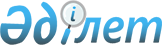 Об утверждении положений о территориальных органах Комитета по статистике Министерства национальной экономики Республики Казахстан
					
			Утративший силу
			
			
		
					Приказ Председателя Комитета по статистике Министерства национальной экономики Республики Казахстан от 11 июня 2020 года № 81. Отменен приказом Руководителя Бюро национальной статистики Агентства по стратегическому планированию и реформам Республики Казахстан от 4 ноября 2020 года № 3.
      Сноска. Отменен приказом Руководителя Бюро национальной статистики Агентства по стратегическому планированию и реформам РК от 04.11.2020 № 3.
      В соответствии с подпунктом 8) пункта 21 Положения о Комитете по статистике Министерства национальной экономики Республики Казахстан, утвержденного приказом Министра национальной экономики Республики Казахстан от 28 января 2020 года № 22 ПРИКАЗЫВАЮ:
      1. Утвердить прилагаемые:
      1. Положение о Департаменте статистики города Нур-Султана Комитета по статистике Министерства национальной экономики Республики Казахстан согласно приложению 1 к настоящему приказу.
      2. Положение о Департаменте статистики города Алматы Комитета по статистике Министерства национальной экономики Республики Казахстан согласно приложению 2 к настоящему приказу.
      3. Положение о Департаменте статистики города Шымкент Комитета по статистике Министерства национальной экономики Республики Казахстан согласно приложению 3 к настоящему приказу.
      4. Положение о Департаменте статистики Акмолинской области Комитета по статистике Министерства национальной экономики Республики Казахстан согласно приложению 4 к настоящему приказу.
      5. Положение о Департаменте статистики Актюбинской области Комитета по статистике Министерства национальной экономики Республики Казахстан согласно приложению 5 к настоящему приказу.
      6. Положение о Департаменте статистики Алматинской области Комитета по статистике Министерства национальной экономики Республики Казахстан согласно приложению 6 к настоящему приказу.
      7. Положение о Департаменте статистики Атырауской области Комитета по статистике Министерства национальной экономики Республики Казахстан согласно приложению 7 к настоящему приказу.
      8. Положение о Департаменте статистики Западно-Казахстанской области Комитета по статистике Министерства национальной экономики Республики Казахстан согласно приложению 8 к настоящему приказу.
      9. Положение о Департаменте статистики Жамбылской области Комитета по статистике Министерства национальной экономики Республики Казахстан согласно приложению 9 к настоящему приказу.
      10. Положение о Департаменте статистики Карагандинской области Комитета по статистике Министерства национальной экономики Республики Казахстан согласно приложению 10 к настоящему приказу.
      11. Положение о Департаменте статистики Костанайской области Комитета по статистике Министерства национальной экономики Республики Казахстан согласно приложению 11 к настоящему приказу.
      12. Положение о Департаменте статистики Кызылopдинской области Комитета по статистике Министерства национальной экономики Республики Казахстан согласно приложению 12 к настоящему приказу.
      13. Положение о Департаменте статистики Мангистауской области Комитета по статистике Министерства национальной экономики Республики Казахстан согласно приложению 13 к настоящему приказу.
      14. Положение о Департаменте статистики Павлодарской области Комитета по статистике Министерства национальной экономики Республики Казахстан согласно приложению 14 к настоящему приказу.
      15. Положение о Департаменте статистики Северо-Казахстанской области Комитета по статистике Министерства национальной экономики Республики Казахстан согласно приложению 15 к настоящему приказу.
      16. Положение о Департаменте статистики Туркестанской области Комитета по статистике Министерства национальной экономики Республики Казахстан согласно приложению 16 к настоящему приказу.
      17. Положение о Департаменте статистики Восточно-Казахстанской области Комитета по статистике Министерства национальной экономики Республики Казахстан согласно приложению 17 к настоящему приказу.
      2. Юридическому управлению Комитета по статистике Министерства национальной экономики Республики Казахстан довести настоящий приказ до территориальных органов Комитета по статистике Министерства национальной экономики Республики Казахстан для руководства в работе и исполнения.
      3. Территориальным органам Комитета по статистике Министерства национальной экономики Республики Казахстан в установленные сроки принять иные меры, вытекающие из настоящего приказа, с информированием Комитет по статистике в месячный срок об итогах исполнения.
      4. Контроль за исполнением настоящего приказа оставляю за собой.
      5. Настоящий приказ вводится в действие со дня его подписания. Положение о Департаменте статистики города Нур-Султана Комитета по статистике Министерства национальной экономики Республики Казахстан 1. Общие положения
      1. Департамент статистики города Нур-Султана Комитета по статистике Министерства национальной экономики Республики Казахстан (далее – Департамент) является территориальным государственным органом Комитета по статистике Министерства национальной экономики Республики Казахстан (далее – Комитет), осуществляющим руководство в сфере государственной статистической деятельности.
      2. Департамент осуществляет свою деятельность в соответствии с Конституцией и законами Республики Казахстан, актами Президента и Правительства Республики Казахстан, иными нормативными правовыми актами, а также настоящим Положением.
      3. Департамент является юридическим лицом в организационно-правовой форме государственного учреждения, имеет печати и штампы со своим наименованием на государственном языке, бланки установленного образца, в соответствии с законодательством Республики Казахстан счета в органах казначейства.
      4. Департамент вступает в гражданско-правовые отношения от собственного имени.
      5. Департамент имеет право выступать стороной гражданско-правовых отношений от имени государства, если оно уполномочено на это в соответствии с законодательством.
      6. Департамент по вопросам своей компетенции в установленном законодательством порядке принимает решения, оформляемые приказами руководителя Департамента, либо лицом его замещающим.
      7. Структура и лимит штатной численности Департамента утверждаются в соответствии с действующим законодательством.
      8. Юридический адрес Департамента: 010000, Республика Казахстан, город Нур-Султан, район Сарыарка, улица Желтоксан, 22.
      9. Полное наименование Департамента – Республиканское государственное учреждение "Департамент статистики города Нур-Султана Комитета по статистике Министерства национальной экономики Республики Казахстан".
      10. Настоящее Положение является учредительным документом Департамента.
      11. Финансирование деятельности Департамента осуществляется из республиканского бюджета.
      12. Департаменту запрещается вступать в договорные отношения с субъектами предпринимательства на предмет выполнения обязанностей, являющихся функциями Департамента.
      Если Департаменту законодательными актами предоставлено право осуществлять приносящую доходы деятельность, то доходы, полученные от такой деятельности, направляются в доход государственного бюджета. 2. Основные задачи, функции, права и обязанности Департамента
      13. Задачи Департамента:
      осуществление статистической деятельности с соблюдением принципов государственной статистики;
      удовлетворение потребности общества, государства и международного сообщества в официальной статистической информации.
      14. Функции Департамента:
      1) вырабатывает предложения по формированию и реализации государственной политики в области государственной статистики;
      2) вносит предложения по формированию статистической методологии; 
      3) проводит общегосударственные статистические наблюдения в соответствии с планом статистических работ;
      4) вносит предложения при формировании плана статистических работ, графика представления респондентами первичных статистических данных и графика распространения официальной статистической информации на предстоящий календарный год в срок до 1 июля года, предшествующего планируемому;
      5) обеспечивает респондентов статистическими формами и инструкциями по их заполнению при представлении ими первичных статистических данных;
      6) обеспечивает хранение первичных статистических данных, административных данных на бумажных носителях и в электронном виде в установленные сроки;
      7) разрабатывает, утверждает и согласовывает с Комитетом организационные планы по проведению национальной переписи населения Республики Казахстан;
      8) участвует в разработке переписных листов;
      9) проводит пилотную перепись;
      10) проводит национальные переписи;
      11) обеспечивает реализацию программы национальных переписей;
      12) осуществляет государственный контроль в области государственной статистики в отношении административных источников в форме профилактического контроля без посещения и с посещением административных источников;
      13) осуществляет государственный контроль в области государственной статистики в отношении респондентов в форме профилактического контроля без посещения респондентов;
      14) осуществляет производство по делам об административных правонарушениях, возбуждает, рассматривает дела об административных правонарушениях и налагает административные взыскания в области государственной статистики в порядке, установленном законодательством об административных правонарушениях;
      15) проводит уточнение достоверности данных похозяйственного учета;
      16) осуществляет мониторинг, анализ и сопоставление данных, полученных уполномоченным органом из официальных источников;
      17) проводит регистрацию цен;
      18) участвует в обеспечении формирования и актуализации информационно-статистических систем, баз данных и их платформ, регистров статистики, интернет-ресурса Комитета;
      19) обеспечивает накопление, ведение и актуализацию информационных статистических баз данных о социально-экономическом положении области и ее городов, районов;
      20) участвует в обеспечении формирования статистической информации, не предусмотренной графиком распространения официальной статистической информации;
      21) участвует в обеспечении формирования статистических публикаций и распространение официальной статистической информации, подлежащей распространению в соответствии с графиком распространения статистической информации;
      22) использует административные данные исключительно для производства официальной статистической информации и актуализации статистических регистров;
      23) обеспечивает соблюдение законов и иных нормативных правовых актов Республики Казахстан в пределах своей компетенции;
      24) осуществляет иные функции, возложенные на Департамент законодательством Республики Казахстан.
      15. Права и обязанности Департамента:
      получать на безвозмездной основе от респондентов первичные статистические данные;
      получать на возмездной и безвозмездной основе необходимые первичные статистические данные от домашних хозяйств об их доходах и расходах;
      при производстве статистической информации для подтверждения достоверности первичных статистических данных требовать от респондентов дополнительную информацию;
      при выявлении искажений респондентами первичных статистических данных требовать от респондентов внесения исправлений в ранее представленные статистические формы, содержащие первичные статистические данные;
      осуществлять сбор данных от респондентов и пользователей с целью мониторинга уровня удовлетворенности деятельностью Комитета;
      привлекать лиц в качестве интервьюеров при проведении общегосударственных статистических наблюдений и национальных переписей;
      проводить совместно с соответствующими государственными органами, комиссиями, переписным персоналом массово-разъяснительной работы среди населения о целях и порядке проведения национальных переписей;
      осуществлять подбор переписного персонала и заключение с ними договоров на участие в национальных переписях в соответствии с законодательством Республики Казахстан;
      проводить испытание переписных листов;
      в соответствии с графиком распространения официальной статистической информации в объемах, предусмотренных планом статистических работ, обеспечивать распространение официальной статистической информации;
      не разглашать информацию, составляющую коммерческую, служебную, иную охраняемую законом тайну, полученную при осуществлении своих полномочий, за исключением случаев, установленных законами Республики Казахстан;
      принимать и рассматривать обращения физических и юридических лиц в порядке и сроки, которые установлены Законом Республики Казахстан "О порядке рассмотрения обращений физических и юридических лиц";
      обращаться в суд;
      направлять в Комитет информацию о нормативных правовых актах, противоречащих законодательству Республики Казахстан;
      организовывать оказание консультативной помощи юридическим и физическим лицам по вопросам, входящим в компетенцию территориального органа;
      вести бухгалтерский учет и формировать финансовую отчетность;
      получать контактные данные по респондентам от операторов связи. 3. Организация деятельности Департамента
      16. Руководство Департаментом осуществляется Руководителем Департамента, который несет персональную ответственность за выполнение возложенных на Департамент задач и осуществление им своих функций.
      17. Руководитель Департамента назначается на должность и освобождается от должности ответственным секретарем Министерства национальной экономики Республики Казахстан по представлению председателя Комитета.
      18. Руководитель Департамента имеет заместителей, которые назначаются на должности и освобождаются от должностей в соответствии с законодательством Республики Казахстан.
      19. Полномочия Руководителя Департамента:
      1) вносит предложения в разработанные программные документы Комитета, утверждаемые Председателем Комитета;
      2) определяет обязанности и полномочия своих заместителей и работников Департамента;
      3) назначает на должности и освобождает от должностей работников Департамента, за исключением работников, вопросы трудовых отношений которых отнесены к компетенции вышестоящих государственных органов и должностных лиц;
      4) решает вопросы командирования, предоставления отпусков, оказания материальной помощи, подготовки (переподготовки), повышения квалификации, поощрения, выплаты надбавок и премирования, а также привлечения к дисциплинарной ответственности работников Департамента;
      5) в пределах своей компетенции издает правовые акты, дает указания, обязательные для исполнения работниками Департамента;
      6) представляет Департамент в государственных органах и иных организациях в соответствии с действующим законодательством;
      7) утверждает положения структурных подразделений Департамента;
      8) принимает меры, направленные на противодействие коррупции в Департаменте;
      9) организует информационно-аналитическое, организационное, материально-техническое и финансовое обеспечение деятельности Департамента;
      10) осуществляет иные полномочия в соответствии с законодательством Республики Казахстан.
      Исполнение полномочий Руководителя Департамента в период его отсутствия осуществляется лицом, его замещающим в соответствии с действующим законодательством.
      20. Руководитель Департамента определяет полномочия своих заместителей в соответствии с действующим законодательством. 4. Имущество Департамента
      21. Департамент может иметь на праве оперативного управления обособленное имущество в случаях, предусмотренных законодательством
      Имущество Департамента формируется за счет имущества, переданного ему собственником, а также имущества (включая денежные доходы), приобретенного в результате собственной деятельности и иных источников, не запрещенных законодательством Республики Казахстан.
      22. Имущество, закрепленное за Департаментом, относится к республиканской собственности.
      23. Департамент не вправе самостоятельно отчуждать или иным способом распоряжаться закрепленным за ним имуществом и имуществом, приобретенным за счет средств, выданных ему по плану финансирования, если иное не установлено законодательством. 5. Реорганизация и ликвидация Департамента
      24. Реорганизация и упразднение Департамента осуществляются в соответствии с законодательством Республики Казахстан. Положение о Департаменте статистики города Алматы Комитета по статистике Министерства национальной экономики Республики Казахстан 1. Общие положения
      1. Департамент статистики города Алматы Комитета по статистике Министерства национальной экономики Республики Казахстан (далее - Департамент) является территориальным государственным органом Комитета по статистике Министерства национальной экономики Республики Казахстан (далее - Комитет), осуществляющим руководство в сфере государственной статистической деятельности.
      2. Департамент осуществляет свою деятельность в соответствии с Конституцией и законами Республики Казахстан, актами Президента и Правительства Республики Казахстан, иными нормативными правовыми актами, а также настоящим Положением.
      3. Департамент является юридическим лицом в организационно-правовой форме государственного учреждения, имеет печати и штампы со своим наименованием на государственном языке, бланки установленного образца, в соответствии с законодательством Республики Казахстан счета в органах казначейства.
      4. Департамент вступает в гражданско-правовые отношения от собственного имени.
      5. Департамент имеет право выступать стороной гражданско-правовых отношений от имени государства, если оно уполномочено на это в соответствии с законодательством.
      6. Департамент по вопросам своей компетенции в установленном законодательством порядке принимает решения, оформляемые приказами руководителя Департамента, либо лицом его замещающим.
      7. Структура и лимит штатной численности Департамента утверждаются в соответствии с действующим законодательством.
      8. Юридический адрес Департамента: 050008, Республика Казахстан, город Алматы, проспект Абая, 125.
      9. Полное наименование Департамента – Республиканское государственное учреждение "Департамент статистики города Алматы Комитета по статистике Министерства национальной экономики Республики Казахстан".
      10. Настоящее Положение является учредительным документом Департамента.
      11. Финансирование деятельности Департамента осуществляется из республиканского бюджета.
      12. Департаменту запрещается вступать в договорные отношения с субъектами предпринимательства на предмет выполнения обязанностей, являющихся функциями Департамента.
      Если Департаменту законодательными актами предоставлено право осуществлять приносящую доходы деятельность, то доходы, полученные от такой деятельности, направляются в доход государственного бюджета. 2. Основные задачи, функции, права и обязанности Департамента
      13. Задачи Департамента:
      осуществление статистической деятельности с соблюдением принципов государственной статистики;
      удовлетворение потребности общества, государства и международного сообщества в официальной статистической информации.
      14. Функции Департамента:
      1) вырабатывает предложения по формированию и реализации государственной политики в области государственной статистики;
      2) вносит предложения по формированию статистической методологии; 
      3) проводит общегосударственные статистические наблюдения в соответствии с планом статистических работ;
      4) вносит предложения при формировании плана статистических работ, графика представления респондентами первичных статистических данных и графика распространения официальной статистической информации на предстоящий календарный год в срок до 1 июля года, предшествующего планируемому;
      5) обеспечивает респондентов статистическими формами и инструкциями по их заполнению при представлении ими первичных статистических данных;
      6) обеспечивает хранение первичных статистических данных, административных данных на бумажных носителях и в электронном виде в установленные сроки;
      7) разрабатывает, утверждает и согласовывает с Комитетом организационные планы по проведению национальной переписи населения Республики Казахстан;
      8) участвует в разработке переписных листов;
      9) проводит пилотную перепись;
      10) проводит национальные переписи;
      11) обеспечивает реализацию программы национальных переписей;
      12) осуществляет государственный контроль в области государственной статистики в отношении административных источников в форме профилактического контроля без посещения и с посещением административных источников;
      13) осуществляет государственный контроль в области государственной статистики в отношении респондентов в форме профилактического контроля без посещения респондентов;
      14) осуществляет производство по делам об административных правонарушениях, возбуждает, рассматривает дела об административных правонарушениях и налагает административные взыскания в области государственной статистики в порядке, установленном законодательством об административных правонарушениях;
      15) проводит уточнение достоверности данных похозяйственного учета;
      16) осуществляет мониторинг, анализ и сопоставление данных, полученных уполномоченным органом из официальных источников;
      17) проводит регистрацию цен;
      18) участвует в обеспечении формирования и актуализации информационно-статистических систем, баз данных и их платформ, регистров статистики, интернет-ресурса Комитета;
      19) обеспечивает накопление, ведение и актуализацию информационных статистических баз данных о социально-экономическом положении области и ее городов, районов;
      20) участвует в обеспечении формирования статистической информации, не предусмотренной графиком распространения официальной статистической информации;
      21) участвует в обеспечении формирования статистических публикаций и распространение официальной статистической информации, подлежащей распространению в соответствии с графиком распространения статистической информации;
      22) использует административные данные исключительно для производства официальной статистической информации и актуализации статистических регистров;
      23) обеспечивает соблюдение законов и иных нормативных правовых актов Республики Казахстан в пределах своей компетенции;
      24) осуществляет иные функции, возложенные на Департамент законодательством Республики Казахстан.
      15. Права и обязанности Департамента:
      получать на безвозмездной основе от респондентов первичные статистические данные;
      получать на возмездной и безвозмездной основе необходимые первичные статистические данные от домашних хозяйств об их доходах и расходах;
      при производстве статистической информации для подтверждения достоверности первичных статистических данных требовать от респондентов дополнительную информацию;
      при выявлении искажений респондентами первичных статистических данных требовать от респондентов внесения исправлений в ранее представленные статистические формы, содержащие первичные статистические данные;
      осуществлять сбор данных от респондентов и пользователей с целью мониторинга уровня удовлетворенности деятельностью Комитета;
      привлекать лиц в качестве интервьюеров при проведении общегосударственных статистических наблюдений и национальных переписей;
      проводить совместно с соответствующими государственными органами, комиссиями, переписным персоналом массово-разъяснительной работы среди населения о целях и порядке проведения национальных переписей;
      осуществлять подбор переписного персонала и заключение с ними договоров на участие в национальных переписях в соответствии с законодательством Республики Казахстан;
      проводить испытание переписных листов;
      в соответствии с графиком распространения официальной статистической информации в объемах, предусмотренных планом статистических работ, обеспечивать распространение официальной статистической информации;
      не разглашать информацию, составляющую коммерческую, служебную, иную охраняемую законом тайну, полученную при осуществлении своих полномочий, за исключением случаев, установленных законами Республики Казахстан;
      принимать и рассматривать обращения физических и юридических лиц в порядке и сроки, которые установлены Законом Республики Казахстан "О порядке рассмотрения обращений физических и юридических лиц";
      обращаться в суд;
      направлять в Комитет информацию о нормативных правовых актах, противоречащих законодательству Республики Казахстан;
      организовывать оказание консультативной помощи юридическим и физическим лицам по вопросам, входящим в компетенцию территориального органа;
      вести бухгалтерский учет и формировать финансовую отчетность;
      получать контактные данные по респондентам от операторов связи.  3. Организация деятельности Департамента
      16. Руководство Департаментом осуществляется Руководителем Департамента, который несет персональную ответственность за выполнение возложенных на Департамент задач и осуществление им своих функций.
      17. Руководитель Департамента назначается на должность и освобождается от должности ответственным секретарем Министерства национальной экономики Республики Казахстан по представлению председателя Комитета.
      18. Руководитель Департамента имеет заместителей, которые назначаются на должности и освобождаются от должностей в соответствии с законодательством Республики Казахстан.
      19. Полномочия Руководителя Департамента:
      1) вносит предложения в разработанные программные документы Комитета, утверждаемые Председателем Комитета;
      2) определяет обязанности и полномочия своих заместителей и работников Департамента;
      3) назначает на должности и освобождает от должностей работников Департамента, за исключением работников, вопросы трудовых отношений которых отнесены к компетенции вышестоящих государственных органов и должностных лиц;
      4) решает вопросы командирования, предоставления отпусков, оказания материальной помощи, подготовки (переподготовки), повышения квалификации, поощрения, выплаты надбавок и премирования, а также привлечения к дисциплинарной ответственности работников Департамента;
      5) в пределах своей компетенции издает правовые акты, дает указания, обязательные для исполнения работниками Департамента;
      6) представляет Департамент в государственных органах и иных организациях в соответствии с действующим законодательством;
      7) утверждает положения структурных подразделений Департамента;
      8) принимает меры, направленные на противодействие коррупции в Департаменте;
      9) организует информационно-аналитическое, организационное, материально-техническое и финансовое обеспечение деятельности Департамента;
      10) осуществляет иные полномочия в соответствии с законодательством Республики Казахстан.
      Исполнение полномочий Руководителя Департамента в период его отсутствия осуществляется лицом, его замещающим в соответствии с действующим законодательством.
      20. Руководитель Департамента определяет полномочия своих заместителей в соответствии с действующим законодательством. 4. Имущество Департамента
      21. Департамент может иметь на праве оперативного управления обособленное имущество в случаях, предусмотренных законодательством
      Имущество Департамента формируется за счет имущества, переданного ему собственником, а также имущества (включая денежные доходы), приобретенного в результате собственной деятельности и иных источников, не запрещенных законодательством Республики Казахстан.
      22. Имущество, закрепленное за Департаментом, относится к республиканской собственности.
      23. Департамент не вправе самостоятельно отчуждать или иным способом распоряжаться закрепленным за ним имуществом и имуществом, приобретенным за счет средств, выданных ему по плану финансирования, если иное не установлено законодательством. 5. Реорганизация и ликвидация Департамента
      24. Реорганизация и упразднение Департамента осуществляются в соответствии с законодательством Республики Казахстан. Положение о Департаменте статистики города Шымкент Комитета по статистике Министерства национальной экономики Республики Казахстан 1. Общие положения
      1. Департамент статистики города Шымкент Комитета по статистике Министерства национальной экономики Республики Казахстан (далее – Департамент) является территориальным государственным органом Комитета по статистике Министерства национальной экономики Республики Казахстан (далее – Комитет), осуществляющим руководство в сфере государственной статистической деятельности.
      2. Департамент осуществляет свою деятельность в соответствии с Конституцией и законами Республики Казахстан, актами Президента и Правительства Республики Казахстан, иными нормативными правовыми актами, а также настоящим Положением.
      3. Департамент является юридическим лицом в организационно-правовой форме государственного учреждения, имеет печати и штампы со своим наименованием на государственном языке, бланки установленного образца, в соответствии с законодательством Республики Казахстан счета в органах казначейства.
      4. Департамент вступает в гражданско-правовые отношения от собственного имени.
      5. Департамент имеет право выступать стороной гражданско-правовых отношений от имени государства, если оно уполномочено на это в соответствии с законодательством.
      6. Департамент по вопросам своей компетенции в установленном законодательством порядке принимает решения, оформляемые приказами руководителя Департамента, либо лицом его замещающим.
      7. Структура и лимит штатной численности Департамента утверждаются в соответствии с действующим законодательством.
      8. Юридический адрес Департамента: 160012, Республика Казахстан, город Шымкент, Аль-Фарабийский район, улица Желтоксан, 30а.
      9. Полное наименование Департамента – Республиканское государственное учреждение "Департамент статистики города Шымкент Комитета по статистике Министерства национальной экономики Республики Казахстан".
      10. Настоящее Положение является учредительным документом Департамента.
      11. Финансирование деятельности Департамента осуществляется из республиканского бюджета.
      12. Департаменту запрещается вступать в договорные отношения с субъектами предпринимательства на предмет выполнения обязанностей, являющихся функциями Департамента.
      Если Департаменту законодательными актами предоставлено право осуществлять приносящую доходы деятельность, то доходы, полученные от такой деятельности, направляются в доход государственного бюджета. 2. Основные задачи, функции, права и обязанности Департамента
      13. Задачи Департамента:
      осуществление статистической деятельности с соблюдением принципов государственной статистики;
      удовлетворение потребности общества, государства и международного сообщества в официальной статистической информации.
      14. Функции Департамента:
      1) вырабатывает предложения по формированию и реализации государственной политики в области государственной статистики;
      2) вносит предложения по формированию статистической методологии; 
      3) проводит общегосударственные статистические наблюдения в соответствии с планом статистических работ;
      4) вносит предложения при формировании плана статистических работ, графика представления респондентами первичных статистических данных и графика распространения официальной статистической информации на предстоящий календарный год в срок до 1 июля года, предшествующего планируемому;
      5) обеспечивает респондентов статистическими формами и инструкциями по их заполнению при представлении ими первичных статистических данных;
      6) обеспечивает хранение первичных статистических данных, административных данных на бумажных носителях и в электронном виде в установленные сроки;
      7) разрабатывает, утверждает и согласовывает с Комитетом организационные планы по проведению национальной переписи населения Республики Казахстан;
      8) участвует в разработке переписных листов;
      9) проводит пилотную перепись;
      10) проводит национальные переписи;
      11) обеспечивает реализацию программы национальных переписей;
      12) осуществляет государственный контроль в области государственной статистики в отношении административных источников в форме профилактического контроля без посещения и с посещением административных источников;
      13) осуществляет государственный контроль в области государственной статистики в отношении респондентов в форме профилактического контроля без посещения респондентов;
      14) осуществляет производство по делам об административных правонарушениях, возбуждает, рассматривает дела об административных правонарушениях и налагает административные взыскания в области государственной статистики в порядке, установленном законодательством об административных правонарушениях;
      15) проводит уточнение достоверности данных похозяйственного учета;
      16) осуществляет мониторинг, анализ и сопоставление данных, полученных уполномоченным органом из официальных источников;
      17) проводит регистрацию цен;
      18) участвует в обеспечении формирования и актуализации информационно-статистических систем, баз данных и их платформ, регистров статистики, интернет-ресурса Комитета;
      19) обеспечивает накопление, ведение и актуализацию информационных статистических баз данных о социально-экономическом положении области и ее городов, районов;
      20) участвует в обеспечении формирования статистической информации, не предусмотренной графиком распространения официальной статистической информации;
      21) участвует в обеспечении формирования статистических публикаций и распространение официальной статистической информации, подлежащей распространению в соответствии с графиком распространения статистической информации;
      22) использует административные данные исключительно для производства официальной статистической информации и актуализации статистических регистров;
      23) обеспечивает соблюдение законов и иных нормативных правовых актов Республики Казахстан в пределах своей компетенции;
      24) осуществляет иные функции, возложенные на Департамент законодательством Республики Казахстан.
      15. Права и обязанности Департамента:
      получать на безвозмездной основе от респондентов первичные статистические данные;
      получать на возмездной и безвозмездной основе необходимые первичные статистические данные от домашних хозяйств об их доходах и расходах;
      при производстве статистической информации для подтверждения достоверности первичных статистических данных требовать от респондентов дополнительную информацию;
      при выявлении искажений респондентами первичных статистических данных требовать от респондентов внесения исправлений в ранее представленные статистические формы, содержащие первичные статистические данные;
      осуществлять сбор данных от респондентов и пользователей с целью мониторинга уровня удовлетворенности деятельностью Комитета;
      привлекать лиц в качестве интервьюеров при проведении общегосударственных статистических наблюдений и национальных переписей;
      проводить совместно с соответствующими государственными органами, комиссиями, переписным персоналом массово-разъяснительной работы среди населения о целях и порядке проведения национальных переписей;
      осуществлять подбор переписного персонала и заключение с ними договоров на участие в национальных переписях в соответствии с законодательством Республики Казахстан;
      проводить испытание переписных листов;
      в соответствии с графиком распространения официальной статистической информации в объемах, предусмотренных планом статистических работ, обеспечивать распространение официальной статистической информации;
      не разглашать информацию, составляющую коммерческую, служебную, иную охраняемую законом тайну, полученную при осуществлении своих полномочий, за исключением случаев, установленных законами Республики Казахстан;
      принимать и рассматривать обращения физических и юридических лиц в порядке и сроки, которые установлены Законом Республики Казахстан "О порядке рассмотрения обращений физических и юридических лиц";
      обращаться в суд;
      направлять в Комитет информацию о нормативных правовых актах, противоречащих законодательству Республики Казахстан;
      организовывать оказание консультативной помощи юридическим и физическим лицам по вопросам, входящим в компетенцию территориального органа;
      вести бухгалтерский учет и формировать финансовую отчетность;
      получать контактные данные по респондентам от операторов связи. 3. Организация деятельности Департамента
      16. Руководство Департаментом осуществляется Руководителем Департамента, который несет персональную ответственность за выполнение возложенных на Департамент задач и осуществление им своих функций.
      17. Руководитель Департамента назначается на должность и освобождается от должности ответственным секретарем Министерства национальной экономики Республики Казахстан по представлению председателя Комитета.
      18. Руководитель Департамента имеет заместителей, которые назначаются на должности и освобождаются от должностей в соответствии с законодательством Республики Казахстан.
      19. Полномочия Руководителя Департамента:
      1) вносит предложения в разработанные программные документы Комитета, утверждаемые Председателем Комитета;
      2) определяет обязанности и полномочия своих заместителей и работников Департамента;
      3) назначает на должности и освобождает от должностей работников Департамента, за исключением работников, вопросы трудовых отношений которых отнесены к компетенции вышестоящих государственных органов и должностных лиц;
      4) решает вопросы командирования, предоставления отпусков, оказания материальной помощи, подготовки (переподготовки), повышения квалификации, поощрения, выплаты надбавок и премирования, а также привлечения к дисциплинарной ответственности работников Департамента;
      5) в пределах своей компетенции издает правовые акты, дает указания, обязательные для исполнения работниками Департамента;
      6) представляет Департамент в государственных органах и иных организациях в соответствии с действующим законодательством;
      7) утверждает положения структурных подразделений Департамента;
      8) принимает меры, направленные на противодействие коррупции в Департаменте;
      9) организует информационно-аналитическое, организационное, материально-техническое и финансовое обеспечение деятельности Департамента;
      10) осуществляет иные полномочия в соответствии с законодательством Республики Казахстан.
      Исполнение полномочий Руководителя Департамента в период его отсутствия осуществляется лицом, его замещающим в соответствии с действующим законодательством.
      20. Руководитель Департамента определяет полномочия своих заместителей в соответствии с действующим законодательством. 4. Имущество Департамента
      21. Департамент может иметь на праве оперативного управления обособленное имущество в случаях, предусмотренных законодательством
      Имущество Департамента формируется за счет имущества, переданного ему собственником, а также имущества (включая денежные доходы), приобретенного в результате собственной деятельности и иных источников, не запрещенных законодательством Республики Казахстан.
      22. Имущество, закрепленное за Департаментом, относится к республиканской собственности.
      23. Департамент не вправе самостоятельно отчуждать или иным способом распоряжаться закрепленным за ним имуществом и имуществом, приобретенным за счет средств, выданных ему по плану финансирования, если иное не установлено законодательством. 5. Реорганизация и ликвидация Департамента
      24. Реорганизация и упразднение Департамента осуществляются в соответствии с законодательством Республики Казахстан. Положение о Департаменте статистики Акмолинской области Комитета по статистике Министерства национальной экономики Республики Казахстан 1. Общие положения
      1. Департамент статистики Акмолинской области Комитета по статистике Министерства национальной экономики Республики Казахстан (далее – Департамент) является территориальным государственным органом Комитета по статистике Министерства национальной экономики Республики Казахстан (далее – Комитет), осуществляющим руководство в сфере государственной статистической деятельности.
      2. Департамент осуществляет свою деятельность в соответствии с Конституцией и законами Республики Казахстан, актами Президента и Правительства Республики Казахстан, иными нормативными правовыми актами, а также настоящим Положением.
      3. Департамент является юридическим лицом в организационно-правовой форме государственного учреждения, имеет печати и штампы со своим наименованием на государственном языке, бланки установленного образца, в соответствии с законодательством Республики Казахстан счета в органах казначейства.
      4. Департамент вступает в гражданско-правовые отношения от собственного имени.
      5. Департамент имеет право выступать стороной гражданско-правовых отношений от имени государства, если оно уполномочено на это в соответствии с законодательством.
      6. Департамент по вопросам своей компетенции в установленном законодательством порядке принимает решения, оформляемые приказами руководителя Департамента, либо лицом его замещающим.
      7. Структура и лимит штатной численности Департамента утверждаются в соответствии с действующим законодательством.
      8. Юридический адрес Департамента: 020000, Республика Казахстан, Акмолинская область, город Кокшетау, проспект Нұрсұлтан Назарбаев, 73.
      9. Полное наименование Департамента – Республиканское государственное учреждение "Департамент статистики Акмолинской области Комитета по статистике Министерства национальной экономики Республики Казахстан".
      10. Настоящее Положение является учредительным документом Департамента.
      11. Финансирование деятельности Департамента осуществляется из республиканского бюджета.
      12. Департаменту запрещается вступать в договорные отношения с субъектами предпринимательства на предмет выполнения обязанностей, являющихся функциями Департамента.
      Если Департаменту законодательными актами предоставлено право осуществлять приносящую доходы деятельность, то доходы, полученные от такой деятельности, направляются в доход государственного бюджета. 2. Основные задачи, функции, права и обязанности Департамента
      13. Задачи Департамента:
      осуществление статистической деятельности с соблюдением принципов государственной статистики;
      удовлетворение потребности общества, государства и международного сообщества в официальной статистической информации.
      14. Функции Департамента:
      1) вырабатывает предложения по формированию и реализации государственной политики в области государственной статистики;
      2) вносит предложения по формированию статистической методологии; 
      3) проводит общегосударственные статистические наблюдения в соответствии с планом статистических работ;
      4) вносит предложения при формировании плана статистических работ, графика представления респондентами первичных статистических данных и графика распространения официальной статистической информации на предстоящий календарный год в срок до 1 июля года, предшествующего планируемому;
      5) обеспечивает респондентов статистическими формами и инструкциями по их заполнению при представлении ими первичных статистических данных;
      6) обеспечивает хранение первичных статистических данных, административных данных на бумажных носителях и в электронном виде в установленные сроки;
      7) разрабатывает, утверждает и согласовывает с Комитетом организационные планы по проведению национальной переписи населения Республики Казахстан;
      8) участвует в разработке переписных листов;
      9) проводит пилотную перепись;
      10) проводит национальные переписи;
      11) обеспечивает реализацию программы национальных переписей;
      12) осуществляет государственный контроль в области государственной статистики в отношении административных источников в форме профилактического контроля без посещения и с посещением административных источников;
      13) осуществляет государственный контроль в области государственной статистики в отношении респондентов в форме профилактического контроля без посещения респондентов;
      14) осуществляет производство по делам об административных правонарушениях, возбуждает, рассматривает дела об административных правонарушениях и налагает административные взыскания в области государственной статистики в порядке, установленном законодательством об административных правонарушениях;
      15) проводит уточнение достоверности данных похозяйственного учета;
      16) осуществляет мониторинг, анализ и сопоставление данных, полученных уполномоченным органом из официальных источников;
      17) проводит регистрацию цен;
      18) участвует в обеспечении формирования и актуализации информационно-статистических систем, баз данных и их платформ, регистров статистики, интернет-ресурса Комитета;
      19) обеспечивает накопление, ведение и актуализацию информационных статистических баз данных о социально-экономическом положении области и ее городов, районов;
      20) участвует в обеспечении формирования статистической информации, не предусмотренной графиком распространения официальной статистической информации;
      21) участвует в обеспечении формирования статистических публикаций и распространение официальной статистической информации, подлежащей распространению в соответствии с графиком распространения статистической информации;
      22) использует административные данные исключительно для производства официальной статистической информации и актуализации статистических регистров;
      23) обеспечивает соблюдение законов и иных нормативных правовых актов Республики Казахстан в пределах своей компетенции;
      24) осуществляет иные функции, возложенные на Департамент законодательством Республики Казахстан.
      15. Права и обязанности Департамента:
      получать на безвозмездной основе от респондентов первичные статистические данные;
      получать на возмездной и безвозмездной основе необходимые первичные статистические данные от домашних хозяйств об их доходах и расходах;
      при производстве статистической информации для подтверждения достоверности первичных статистических данных требовать от респондентов дополнительную информацию;
      при выявлении искажений респондентами первичных статистических данных требовать от респондентов внесения исправлений в ранее представленные статистические формы, содержащие первичные статистические данные;
      осуществлять сбор данных от респондентов и пользователей с целью мониторинга уровня удовлетворенности деятельностью Комитета;
      привлекать лиц в качестве интервьюеров при проведении общегосударственных статистических наблюдений и национальных переписей;
      проводить совместно с соответствующими государственными органами, комиссиями, переписным персоналом массово-разъяснительной работы среди населения о целях и порядке проведения национальных переписей;
      осуществлять подбор переписного персонала и заключение с ними договоров на участие в национальных переписях в соответствии с законодательством Республики Казахстан;
      проводить испытание переписных листов;
      в соответствии с графиком распространения официальной статистической информации в объемах, предусмотренных планом статистических работ, обеспечивать распространение официальной статистической информации;
      не разглашать информацию, составляющую коммерческую, служебную, иную охраняемую законом тайну, полученную при осуществлении своих полномочий, за исключением случаев, установленных законами Республики Казахстан;
      принимать и рассматривать обращения физических и юридических лиц в порядке и сроки, которые установлены Законом Республики Казахстан "О порядке рассмотрения обращений физических и юридических лиц";
      обращаться в суд;
      направлять в Комитет информацию о нормативных правовых актах, противоречащих законодательству Республики Казахстан;
      организовывать оказание консультативной помощи юридическим и физическим лицам по вопросам, входящим в компетенцию территориального органа;
      вести бухгалтерский учет и формировать финансовую отчетность;
      получать контактные данные по респондентам от операторов связи. 3. Организация деятельности Департамента
      16. Руководство Департаментом осуществляется Руководителем Департамента, который несет персональную ответственность за выполнение возложенных на Департамент задач и осуществление им своих функций.
      17. Руководитель Департамента назначается на должность и освобождается от должности ответственным секретарем Министерства национальной экономики Республики Казахстан по представлению председателя Комитета.
      18. Руководитель Департамента имеет заместителей, которые назначаются на должности и освобождаются от должностей в соответствии с законодательством Республики Казахстан.
      19. Полномочия Руководителя Департамента:
      1) вносит предложения в разработанные программные документы Комитета, утверждаемые Председателем Комитета;
      2) определяет обязанности и полномочия своих заместителей и работников Департамента;
      3) назначает на должности и освобождает от должностей работников Департамента, за исключением работников, вопросы трудовых отношений которых отнесены к компетенции вышестоящих государственных органов и должностных лиц;
      4) решает вопросы командирования, предоставления отпусков, оказания материальной помощи, подготовки (переподготовки), повышения квалификации, поощрения, выплаты надбавок и премирования, а также привлечения к дисциплинарной ответственности работников Департамента;
      5) в пределах своей компетенции издает правовые акты, дает указания, обязательные для исполнения работниками Департамента;
      6) представляет Департамент в государственных органах и иных организациях в соответствии с действующим законодательством;
      7) утверждает положения структурных подразделений Департамента;
      8) принимает меры, направленные на противодействие коррупции в Департаменте;
      9) организует информационно-аналитическое, организационное, материально-техническое и финансовое обеспечение деятельности Департамента;
      10) осуществляет иные полномочия в соответствии с законодательством Республики Казахстан.
      Исполнение полномочий Руководителя Департамента в период его отсутствия осуществляется лицом, его замещающим в соответствии с действующим законодательством.
      20. Руководитель Департамента определяет полномочия своих заместителей в соответствии с действующим законодательством. 4. Имущество Департамента
      21. Департамент может иметь на праве оперативного управления обособленное имущество в случаях, предусмотренных законодательством
      Имущество Департамента формируется за счет имущества, переданного ему собственником, а также имущества (включая денежные доходы), приобретенного в результате собственной деятельности и иных источников, не запрещенных законодательством Республики Казахстан.
      22. Имущество, закрепленное за Департаментом, относится к республиканской собственности.
      23. Департамент не вправе самостоятельно отчуждать или иным способом распоряжаться закрепленным за ним имуществом и имуществом, приобретенным за счет средств, выданных ему по плану финансирования, если иное не установлено законодательством. 5. Реорганизация и ликвидация Департамента
      24. Реорганизация и упразднение Департамента осуществляются в соответствии с законодательством Республики Казахстан. Положение о Департаменте статистики Актюбинской области Комитета по статистике Министерства национальной экономики Республики Казахстан 1. Общие положения
      1. Департамент статистики Актюбинской области Комитета по статистике Министерства национальной экономики Республики Казахстан (далее - Департамент) является территориальным государственным органом Комитета по статистике Министерства национальной экономики Республики Казахстан (далее - Комитет), осуществляющим руководство в сфере государственной статистической деятельности.
      2. Департамент осуществляет свою деятельность в соответствии с Конституцией и законами Республики Казахстан, актами Президента и Правительства Республики Казахстан, иными нормативными правовыми актами, а также настоящим Положением.
      3. Департамент является юридическим лицом в организационно-правовой форме государственного учреждения, имеет печати и штампы со своим наименованием на государственном языке, бланки установленного образца, в соответствии с законодательством Республики Казахстан счета в органах казначейства.
      4. Департамент вступает в гражданско-правовые отношения от собственного имени.
      5. Департамент имеет право выступать стороной гражданско-правовых отношений от имени государства, если оно уполномочено на это в соответствии с законодательством.
      6. Департамент по вопросам своей компетенции в установленном законодательством порядке принимает решения, оформляемые приказами руководителя Департамента, либо лицом его замещающим.
      7. Структура и лимит штатной численности Департамента утверждаются в соответствии с действующим законодательством.
      8. Юридический адрес Департамента: 030020, Республика Казахстан, Актюбинская область, город Актобе, проспект Абилкайыр хана, 25.
      9. Полное наименование Департамента – Республиканское государственное учреждение "Департамент статистики Актюбинской области Комитета по статистике Министерства национальной экономики Республики Казахстан".
      10. Настоящее Положение является учредительным документом Департамента.
      11. Финансирование деятельности Департамента осуществляется из республиканского бюджета.
      12. Департаменту запрещается вступать в договорные отношения с субъектами предпринимательства на предмет выполнения обязанностей, являющихся функциями Департамента.
      Если Департаменту законодательными актами предоставлено право осуществлять приносящую доходы деятельность, то доходы, полученные от такой деятельности, направляются в доход государственного бюджета. 2. Основные задачи, функции, права и обязанности Департамента
      13. Задачи Департамента:
      осуществление статистической деятельности с соблюдением принципов государственной статистики;
      удовлетворение потребности общества, государства и международного сообщества в официальной статистической информации.
      14. Функции Департамента:
      1) вырабатывает предложения по формированию и реализации государственной политики в области государственной статистики;
      2) вносит предложения по формированию статистической методологии; 
      3) проводит общегосударственные статистические наблюдения в соответствии с планом статистических работ;
      4) вносит предложения при формировании плана статистических работ, графика представления респондентами первичных статистических данных и графика распространения официальной статистической информации на предстоящий календарный год в срок до 1 июля года, предшествующего планируемому;
      5) обеспечивает респондентов статистическими формами и инструкциями по их заполнению при представлении ими первичных статистических данных;
      6) обеспечивает хранение первичных статистических данных, административных данных на бумажных носителях и в электронном виде в установленные сроки;
      7) разрабатывает, утверждает и согласовывает с Комитетом организационные планы по проведению национальной переписи населения Республики Казахстан;
      8) участвует в разработке переписных листов;
      9) проводит пилотную перепись;
      10) проводит национальные переписи;
      11) обеспечивает реализацию программы национальных переписей;
      12) осуществляет государственный контроль в области государственной статистики в отношении административных источников в форме профилактического контроля без посещения и с посещением административных источников;
      13) осуществляет государственный контроль в области государственной статистики в отношении респондентов в форме профилактического контроля без посещения респондентов;
      14) осуществляет производство по делам об административных правонарушениях, возбуждает, рассматривает дела об административных правонарушениях и налагает административные взыскания в области государственной статистики в порядке, установленном законодательством об административных правонарушениях;
      15) проводит уточнение достоверности данных похозяйственного учета;
      16) осуществляет мониторинг, анализ и сопоставление данных, полученных уполномоченным органом из официальных источников;
      17) проводит регистрацию цен;
      18) участвует в обеспечении формирования и актуализации информационно-статистических систем, баз данных и их платформ, регистров статистики, интернет-ресурса Комитета;
      19) обеспечивает накопление, ведение и актуализацию информационных статистических баз данных о социально-экономическом положении области и ее городов, районов;
      20) участвует в обеспечении формирования статистической информации, не предусмотренной графиком распространения официальной статистической информации;
      21) участвует в обеспечении формирования статистических публикаций и распространение официальной статистической информации, подлежащей распространению в соответствии с графиком распространения статистической информации;
      22) использует административные данные исключительно для производства официальной статистической информации и актуализации статистических регистров;
      23) обеспечивает соблюдение законов и иных нормативных правовых актов Республики Казахстан в пределах своей компетенции;
      24) осуществляет иные функции, возложенные на Департамент законодательством Республики Казахстан.
      15. Права и обязанности Департамента:
      получать на безвозмездной основе от респондентов первичные статистические данные;
      получать на возмездной и безвозмездной основе необходимые первичные статистические данные от домашних хозяйств об их доходах и расходах;
      при производстве статистической информации для подтверждения достоверности первичных статистических данных требовать от респондентов дополнительную информацию;
      при выявлении искажений респондентами первичных статистических данных требовать от респондентов внесения исправлений в ранее представленные статистические формы, содержащие первичные статистические данные;
      осуществлять сбор данных от респондентов и пользователей с целью мониторинга уровня удовлетворенности деятельностью Комитета;
      привлекать лиц в качестве интервьюеров при проведении общегосударственных статистических наблюдений и национальных переписей;
      проводить совместно с соответствующими государственными органами, комиссиями, переписным персоналом массово-разъяснительной работы среди населения о целях и порядке проведения национальных переписей;
      осуществлять подбор переписного персонала и заключение с ними договоров на участие в национальных переписях в соответствии с законодательством Республики Казахстан;
      проводить испытание переписных листов;
      в соответствии с графиком распространения официальной статистической информации в объемах, предусмотренных планом статистических работ, обеспечивать распространение официальной статистической информации;
      не разглашать информацию, составляющую коммерческую, служебную, иную охраняемую законом тайну, полученную при осуществлении своих полномочий, за исключением случаев, установленных законами Республики Казахстан;
      принимать и рассматривать обращения физических и юридических лиц в порядке и сроки, которые установлены Законом Республики Казахстан "О порядке рассмотрения обращений физических и юридических лиц";
      обращаться в суд;
      направлять в Комитет информацию о нормативных правовых актах, противоречащих законодательству Республики Казахстан;
      организовывать оказание консультативной помощи юридическим и физическим лицам по вопросам, входящим в компетенцию территориального органа;
      вести бухгалтерский учет и формировать финансовую отчетность;
      получать контактные данные по респондентам от операторов связи. 3. Организация деятельности Департамента
      16. Руководство Департаментом осуществляется Руководителем Департамента, который несет персональную ответственность за выполнение возложенных на Департамент задач и осуществление им своих функций.
      17. Руководитель Департамента назначается на должность и освобождается от должности ответственным секретарем Министерства национальной экономики Республики Казахстан по представлению председателя Комитета.
      18. Руководитель Департамента имеет заместителей, которые назначаются на должности и освобождаются от должностей в соответствии с законодательством Республики Казахстан.
      19. Полномочия Руководителя Департамента:
      1) вносит предложения в разработанные программные документы Комитета, утверждаемые Председателем Комитета;
      2) определяет обязанности и полномочия своих заместителей и работников Департамента;
      3) назначает на должности и освобождает от должностей работников Департамента, за исключением работников, вопросы трудовых отношений которых отнесены к компетенции вышестоящих государственных органов и должностных лиц;
      4) решает вопросы командирования, предоставления отпусков, оказания материальной помощи, подготовки (переподготовки), повышения квалификации, поощрения, выплаты надбавок и премирования, а также привлечения к дисциплинарной ответственности работников Департамента;
      5) в пределах своей компетенции издает правовые акты, дает указания, обязательные для исполнения работниками Департамента;
      6) представляет Департамент в государственных органах и иных организациях в соответствии с действующим законодательством;
      7) утверждает положения структурных подразделений Департамента;
      8) принимает меры, направленные на противодействие коррупции в Департаменте;
      9) организует информационно-аналитическое, организационное, материально-техническое и финансовое обеспечение деятельности Департамента;
      10) осуществляет иные полномочия в соответствии с законодательством Республики Казахстан.
      Исполнение полномочий Руководителя Департамента в период его отсутствия осуществляется лицом, его замещающим в соответствии с действующим законодательством.
      20. Руководитель Департамента определяет полномочия своих заместителей в соответствии с действующим законодательством. 4. Имущество Департамента
      21. Департамент может иметь на праве оперативного управления обособленное имущество в случаях, предусмотренных законодательством
      Имущество Департамента формируется за счет имущества, переданного ему собственником, а также имущества (включая денежные доходы), приобретенного в результате собственной деятельности и иных источников, не запрещенных законодательством Республики Казахстан.
      22. Имущество, закрепленное за Департаментом, относится к республиканской собственности.
      23. Департамент не вправе самостоятельно отчуждать или иным способом распоряжаться закрепленным за ним имуществом и имуществом, приобретенным за счет средств, выданных ему по плану финансирования, если иное не установлено законодательством. 5. Реорганизация и ликвидация Департамента
      24. Реорганизация и упразднение Департамента осуществляются в соответствии с законодательством Республики Казахстан. Положение о Департаменте статистики Алматинской области Комитета по статистике Министерства национальной экономики Республики Казахстан 1. Общие положения
      1. Департамент статистики Алматинской области Комитета по статистике Министерства национальной экономики Республики Казахстан (далее - Департамент) является территориальным государственным органом Комитета по статистике Министерства национальной экономики Республики Казахстан (далее - Комитет), осуществляющим руководство в сфере государственной статистической деятельности.
      2. Департамент осуществляет свою деятельность в соответствии с Конституцией и законами Республики Казахстан, актами Президента и Правительства Республики Казахстан, иными нормативными правовыми актами, а также настоящим Положением.
      3. Департамент является юридическим лицом в организационно-правовой форме государственного учреждения, имеет печати и штампы со своим наименованием на государственном языке, бланки установленного образца, в соответствии с законодательством Республики Казахстан счета в органах казначейства.
      4. Департамент вступает в гражданско-правовые отношения от собственного имени.
      5. Департамент имеет право выступать стороной гражданско-правовых отношений от имени государства, если оно уполномочено на это в соответствии с законодательством.
      6. Департамент по вопросам своей компетенции в установленном законодательством порядке принимает решения, оформляемые приказами руководителя Департамента, либо лицом его замещающим.
      7. Структура и лимит штатной численности Департамента утверждаются в соответствии с действующим законодательством.
      8. Юридический адрес Департамента: 050040, Республика Казахстан, город Алматы, улица Маркова, 44.
      9. Полное наименование Департамента – Республиканское государственное учреждение "Департамент статистики Алматинской области Комитета по статистике Министерства национальной экономики Республики Казахстан".
      10. Настоящее Положение является учредительным документом Департамента.
      11. Финансирование деятельности Департамента осуществляется из республиканского бюджета.
      12. Департаменту запрещается вступать в договорные отношения с субъектами предпринимательства на предмет выполнения обязанностей, являющихся функциями Департамента.
      Если Департаменту законодательными актами предоставлено право осуществлять приносящую доходы деятельность, то доходы, полученные от такой деятельности, направляются в доход государственного бюджета. 2. Основные задачи, функции, права и обязанности Департамента
      13. Задачи Департамента:
      осуществление статистической деятельности с соблюдением принципов государственной статистики;
      удовлетворение потребности общества, государства и международного сообщества в официальной статистической информации.
      14. Функции Департамента:
      1) вырабатывает предложения по формированию и реализации государственной политики в области государственной статистики;
      2) вносит предложения по формированию статистической методологии; 
      3) проводит общегосударственные статистические наблюдения в соответствии с планом статистических работ;
      4) вносит предложения при формировании плана статистических работ, графика представления респондентами первичных статистических данных и графика распространения официальной статистической информации на предстоящий календарный год в срок до 1 июля года, предшествующего планируемому;
      5) обеспечивает респондентов статистическими формами и инструкциями по их заполнению при представлении ими первичных статистических данных;
      6) обеспечивает хранение первичных статистических данных, административных данных на бумажных носителях и в электронном виде в установленные сроки;
      7) разрабатывает, утверждает и согласовывает с Комитетом организационные планы по проведению национальной переписи населения Республики Казахстан;
      8) участвует в разработке переписных листов;
      9) проводит пилотную перепись;
      10) проводит национальные переписи;
      11) обеспечивает реализацию программы национальных переписей;
      12) осуществляет государственный контроль в области государственной статистики в отношении административных источников в форме профилактического контроля без посещения и с посещением административных источников;
      13) осуществляет государственный контроль в области государственной статистики в отношении респондентов в форме профилактического контроля без посещения респондентов;
      14) осуществляет производство по делам об административных правонарушениях, возбуждает, рассматривает дела об административных правонарушениях и налагает административные взыскания в области государственной статистики в порядке, установленном законодательством об административных правонарушениях;
      15) проводит уточнение достоверности данных похозяйственного учета;
      16) осуществляет мониторинг, анализ и сопоставление данных, полученных уполномоченным органом из официальных источников;
      17) проводит регистрацию цен;
      18) участвует в обеспечении формирования и актуализации информационно-статистических систем, баз данных и их платформ, регистров статистики, интернет-ресурса Комитета;
      19) обеспечивает накопление, ведение и актуализацию информационных статистических баз данных о социально-экономическом положении области и ее городов, районов;
      20) участвует в обеспечении формирования статистической информации, не предусмотренной графиком распространения официальной статистической информации;
      21) участвует в обеспечении формирования статистических публикаций и распространение официальной статистической информации, подлежащей распространению в соответствии с графиком распространения статистической информации;
      22) использует административные данные исключительно для производства официальной статистической информации и актуализации статистических регистров;
      23) обеспечивает соблюдение законов и иных нормативных правовых актов Республики Казахстан в пределах своей компетенции;
      24) осуществляет иные функции, возложенные на Департамент законодательством Республики Казахстан.
      15. Права и обязанности Департамента:
      получать на безвозмездной основе от респондентов первичные статистические данные;
      получать на возмездной и безвозмездной основе необходимые первичные статистические данные от домашних хозяйств об их доходах и расходах;
      при производстве статистической информации для подтверждения достоверности первичных статистических данных требовать от респондентов дополнительную информацию;
      при выявлении искажений респондентами первичных статистических данных требовать от респондентов внесения исправлений в ранее представленные статистические формы, содержащие первичные статистические данные;
      осуществлять сбор данных от респондентов и пользователей с целью мониторинга уровня удовлетворенности деятельностью Комитета;
      привлекать лиц в качестве интервьюеров при проведении общегосударственных статистических наблюдений и национальных переписей;
      проводить совместно с соответствующими государственными органами, комиссиями, переписным персоналом массово-разъяснительной работы среди населения о целях и порядке проведения национальных переписей;
      осуществлять подбор переписного персонала и заключение с ними договоров на участие в национальных переписях в соответствии с законодательством Республики Казахстан;
      проводить испытание переписных листов;
      в соответствии с графиком распространения официальной статистической информации в объемах, предусмотренных планом статистических работ, обеспечивать распространение официальной статистической информации;
      не разглашать информацию, составляющую коммерческую, служебную, иную охраняемую законом тайну, полученную при осуществлении своих полномочий, за исключением случаев, установленных законами Республики Казахстан;
      принимать и рассматривать обращения физических и юридических лиц в порядке и сроки, которые установлены Законом Республики Казахстан "О порядке рассмотрения обращений физических и юридических лиц";
      обращаться в суд;
      направлять в Комитет информацию о нормативных правовых актах, противоречащих законодательству Республики Казахстан;
      организовывать оказание консультативной помощи юридическим и физическим лицам по вопросам, входящим в компетенцию территориального органа;
      вести бухгалтерский учет и формировать финансовую отчетность;
      получать контактные данные по респондентам от операторов связи.  3. Организация деятельности Департамента
      16. Руководство Департаментом осуществляется Руководителем Департамента, который несет персональную ответственность за выполнение возложенных на Департамент задач и осуществление им своих функций.
      17. Руководитель Департамента назначается на должность и освобождается от должности ответственным секретарем Министерства национальной экономики Республики Казахстан по представлению председателя Комитета.
      18. Руководитель Департамента имеет заместителей, которые назначаются на должности и освобождаются от должностей в соответствии с законодательством Республики Казахстан.
      19. Полномочия Руководителя Департамента:
      1) вносит предложения в разработанные программные документы Комитета, утверждаемые Председателем Комитета;
      2) определяет обязанности и полномочия своих заместителей и работников Департамента;
      3) назначает на должности и освобождает от должностей работников Департамента, за исключением работников, вопросы трудовых отношений которых отнесены к компетенции вышестоящих государственных органов и должностных лиц;
      4) решает вопросы командирования, предоставления отпусков, оказания материальной помощи, подготовки (переподготовки), повышения квалификации, поощрения, выплаты надбавок и премирования, а также привлечения к дисциплинарной ответственности работников Департамента;
      5) в пределах своей компетенции издает правовые акты, дает указания, обязательные для исполнения работниками Департамента;
      6) представляет Департамент в государственных органах и иных организациях в соответствии с действующим законодательством;
      7) утверждает положения структурных подразделений Департамента;
      8) принимает меры, направленные на противодействие коррупции в Департаменте;
      9) организует информационно-аналитическое, организационное, материально-техническое и финансовое обеспечение деятельности Департамента;
      10) осуществляет иные полномочия в соответствии с законодательством Республики Казахстан.
      Исполнение полномочий Руководителя Департамента в период его отсутствия осуществляется лицом, его замещающим в соответствии с действующим законодательством.
      20. Руководитель Департамента определяет полномочия своих заместителей в соответствии с действующим законодательством.
      4. Имущество Департамента
      21. Департамент может иметь на праве оперативного управления обособленное имущество в случаях, предусмотренных законодательством
      Имущество Департамента формируется за счет имущества, переданного ему собственником, а также имущества (включая денежные доходы), приобретенного в результате собственной деятельности и иных источников, не запрещенных законодательством Республики Казахстан.
      22. Имущество, закрепленное за Департаментом, относится к республиканской собственности.
      23. Департамент не вправе самостоятельно отчуждать или иным способом распоряжаться закрепленным за ним имуществом и имуществом, приобретенным за счет средств, выданных ему по плану финансирования, если иное не установлено законодательством. 5. Реорганизация и ликвидация Департамента
      24. Реорганизация и упразднение Департамента осуществляются в соответствии с законодательством Республики Казахстан. Положение о Департаменте статистики Атырауской области Комитета по статистике Министерства национальной экономики Республики Казахстан 1. Общие положения
      1. Департамент статистики Атырауской области Комитета по статистике Министерства национальной экономики Республики Казахстан (далее – Департамент) является территориальным государственным органом Комитета по статистике Министерства национальной экономики Республики Казахстан (далее – Комитет), осуществляющим руководство в сфере государственной статистической деятельности.
      2. Департамент осуществляет свою деятельность в соответствии с Конституцией и законами Республики Казахстан, актами Президента и Правительства Республики Казахстан, иными нормативными правовыми актами, а также настоящим Положением.
      3. Департамент является юридическим лицом в организационно-правовой форме государственного учреждения, имеет печати и штампы со своим наименованием на государственном языке, бланки установленного образца, в соответствии с законодательством Республики Казахстан счета в органах казначейства.
      4. Департамент вступает в гражданско-правовые отношения от собственного имени.
      5. Департамент имеет право выступать стороной гражданско-правовых отношений от имени государства, если оно уполномочено на это в соответствии с законодательством.
      6. Департамент по вопросам своей компетенции в установленном законодательством порядке принимает решения, оформляемые приказами руководителя Департамента, либо лицом его замещающим.
      7. Структура и лимит штатной численности Департамента утверждаются в соответствии с действующим законодательством.
      8. Юридический адрес Департамента: 060007, Республика Казахстан, город Атырау, улица Махамбета 116 "б".
      9. Полное наименование Департамента – Республиканское государственное учреждение "Департамент статистики Атырауской области Комитета по статистике Министерства национальной экономики Республики Казахстан".
      10. Настоящее Положение является учредительным документом Департамента.
      11. Финансирование деятельности Департамента осуществляется из республиканского бюджета.
      12. Департаменту запрещается вступать в договорные отношения с субъектами предпринимательства на предмет выполнения обязанностей, являющихся функциями Департамента.
      Если Департаменту законодательными актами предоставлено право осуществлять приносящую доходы деятельность, то доходы, полученные от такой деятельности, направляются в доход государственного бюджета. 2. Основные задачи, функции, права и обязанности Департамента
      13. Задачи Департамента:
      осуществление статистической деятельности с соблюдением принципов государственной статистики;
      удовлетворение потребности общества, государства и международного сообщества в официальной статистической информации.
      14. Функции Департамента:
      1) вырабатывает предложения по формированию и реализации государственной политики в области государственной статистики;
      2) вносит предложения по формированию статистической методологии; 
      3) проводит общегосударственные статистические наблюдения в соответствии с планом статистических работ;
      4) вносит предложения при формировании плана статистических работ, графика представления респондентами первичных статистических данных и графика распространения официальной статистической информации на предстоящий календарный год в срок до 1 июля года, предшествующего планируемому;
      5) обеспечивает респондентов статистическими формами и инструкциями по их заполнению при представлении ими первичных статистических данных;
      6) обеспечивает хранение первичных статистических данных, административных данных на бумажных носителях и в электронном виде в установленные сроки;
      7) разрабатывает, утверждает и согласовывает с Комитетом организационные планы по проведению национальной переписи населения Республики Казахстан;
      8) участвует в разработке переписных листов;
      9) проводит пилотную перепись;
      10) проводит национальные переписи;
      11) обеспечивает реализацию программы национальных переписей;
      12) осуществляет государственный контроль в области государственной статистики в отношении административных источников в форме профилактического контроля без посещения и с посещением административных источников;
      13) осуществляет государственный контроль в области государственной статистики в отношении респондентов в форме профилактического контроля без посещения респондентов;
      14) осуществляет производство по делам об административных правонарушениях, возбуждает, рассматривает дела об административных правонарушениях и налагает административные взыскания в области государственной статистики в порядке, установленном законодательством об административных правонарушениях;
      15) проводит уточнение достоверности данных похозяйственного учета;
      16) осуществляет мониторинг, анализ и сопоставление данных, полученных уполномоченным органом из официальных источников;
      17) проводит регистрацию цен;
      18) участвует в обеспечении формирования и актуализации информационно-статистических систем, баз данных и их платформ, регистров статистики, интернет-ресурса Комитета;
      19) обеспечивает накопление, ведение и актуализацию информационных статистических баз данных о социально-экономическом положении области и ее городов, районов;
      20) участвует в обеспечении формирования статистической информации, не предусмотренной графиком распространения официальной статистической информации;
      21) участвует в обеспечении формирования статистических публикаций и распространение официальной статистической информации, подлежащей распространению в соответствии с графиком распространения статистической информации;
      22) использует административные данные исключительно для производства официальной статистической информации и актуализации статистических регистров;
      23) обеспечивает соблюдение законов и иных нормативных правовых актов Республики Казахстан в пределах своей компетенции;
      24) осуществляет иные функции, возложенные на Департамент законодательством Республики Казахстан.
      15. Права и обязанности Департамента:
      получать на безвозмездной основе от респондентов первичные статистические данные;
      получать на возмездной и безвозмездной основе необходимые первичные статистические данные от домашних хозяйств об их доходах и расходах;
      при производстве статистической информации для подтверждения достоверности первичных статистических данных требовать от респондентов дополнительную информацию;
      при выявлении искажений респондентами первичных статистических данных требовать от респондентов внесения исправлений в ранее представленные статистические формы, содержащие первичные статистические данные;
      осуществлять сбор данных от респондентов и пользователей с целью мониторинга уровня удовлетворенности деятельностью Комитета;
      привлекать лиц в качестве интервьюеров при проведении общегосударственных статистических наблюдений и национальных переписей;
      проводить совместно с соответствующими государственными органами, комиссиями, переписным персоналом массово-разъяснительной работы среди населения о целях и порядке проведения национальных переписей;
      осуществлять подбор переписного персонала и заключение с ними договоров на участие в национальных переписях в соответствии с законодательством Республики Казахстан;
      проводить испытание переписных листов;
      в соответствии с графиком распространения официальной статистической информации в объемах, предусмотренных планом статистических работ, обеспечивать распространение официальной статистической информации;
      не разглашать информацию, составляющую коммерческую, служебную, иную охраняемую законом тайну, полученную при осуществлении своих полномочий, за исключением случаев, установленных законами Республики Казахстан;
      принимать и рассматривать обращения физических и юридических лиц в порядке и сроки, которые установлены Законом Республики Казахстан "О порядке рассмотрения обращений физических и юридических лиц";
      обращаться в суд;
      направлять в Комитет информацию о нормативных правовых актах, противоречащих законодательству Республики Казахстан;
      организовывать оказание консультативной помощи юридическим и физическим лицам по вопросам, входящим в компетенцию территориального органа;
      вести бухгалтерский учет и формировать финансовую отчетность;
      получать контактные данные по респондентам от операторов связи. 3. Организация деятельности Департамента
      16. Руководство Департаментом осуществляется Руководителем Департамента, который несет персональную ответственность за выполнение возложенных на Департамент задач и осуществление им своих функций.
      17. Руководитель Департамента назначается на должность и освобождается от должности ответственным секретарем Министерства национальной экономики Республики Казахстан по представлению председателя Комитета.
      18. Руководитель Департамента имеет заместителей, которые назначаются на должности и освобождаются от должностей в соответствии с законодательством Республики Казахстан.
      19. Полномочия Руководителя Департамента:
      1) вносит предложения в разработанные программные документы Комитета, утверждаемые Председателем Комитета;
      2) определяет обязанности и полномочия своих заместителей и работников Департамента;
      3) назначает на должности и освобождает от должностей работников Департамента, за исключением работников, вопросы трудовых отношений которых отнесены к компетенции вышестоящих государственных органов и должностных лиц;
      4) решает вопросы командирования, предоставления отпусков, оказания материальной помощи, подготовки (переподготовки), повышения квалификации, поощрения, выплаты надбавок и премирования, а также привлечения к дисциплинарной ответственности работников Департамента;
      5) в пределах своей компетенции издает правовые акты, дает указания, обязательные для исполнения работниками Департамента;
      6) представляет Департамент в государственных органах и иных организациях в соответствии с действующим законодательством;
      7) утверждает положения структурных подразделений Департамента;
      8) принимает меры, направленные на противодействие коррупции в Департаменте;
      9) организует информационно-аналитическое, организационное, материально-техническое и финансовое обеспечение деятельности Департамента;
      10) осуществляет иные полномочия в соответствии с законодательством Республики Казахстан.
      Исполнение полномочий Руководителя Департамента в период его отсутствия осуществляется лицом, его замещающим в соответствии с действующим законодательством.
      20. Руководитель Департамента определяет полномочия своих заместителей в соответствии с действующим законодательством. 4. Имущество Департамента
      21. Департамент может иметь на праве оперативного управления обособленное имущество в случаях, предусмотренных законодательством
      Имущество Департамента формируется за счет имущества, переданного ему собственником, а также имущества (включая денежные доходы), приобретенного в результате собственной деятельности и иных источников, не запрещенных законодательством Республики Казахстан.
      22. Имущество, закрепленное за Департаментом, относится к республиканской собственности.
      23. Департамент не вправе самостоятельно отчуждать или иным способом распоряжаться закрепленным за ним имуществом и имуществом, приобретенным за счет средств, выданных ему по плану финансирования, если иное не установлено законодательством. 5. Реорганизация и ликвидация Департамента
      24. Реорганизация и упразднение Департамента осуществляются в соответствии с законодательством Республики Казахстан. Положение о Департаменте статистики Западно-Казахстанской области Комитета по статистике Министерства национальной экономики Республики Казахстан 1. Общие положения
      1. Департамент статистики Западно-Казахстанской области Комитета по статистике Министерства национальной экономики Республики Казахстан (далее – Департамент) является территориальным государственным органом Комитета по статистике Министерства национальной экономики Республики Казахстан (далее – Комитет), осуществляющим руководство в сфере государственной статистической деятельности.
      2. Департамент осуществляет свою деятельность в соответствии с Конституцией и законами Республики Казахстан, актами Президента и Правительства Республики Казахстан, иными нормативными правовыми актами, а также настоящим Положением.
      3. Департамент является юридическим лицом в организационно-правовой форме государственного учреждения, имеет печати и штампы со своим наименованием на государственном языке, бланки установленного образца, в соответствии с законодательством Республики Казахстан счета в органах казначейства.
      4. Департамент вступает в гражданско-правовые отношения от собственного имени.
      5. Департамент имеет право выступать стороной гражданско-правовых отношений от имени государства, если оно уполномочено на это в соответствии с законодательством.
      6. Департамент по вопросам своей компетенции в установленном законодательством порядке принимает решения, оформляемые приказами руководителя Департамента, либо лицом его замещающим.
      7. Структура и лимит штатной численности Департамента утверждаются в соответствии с действующим законодательством.
      8. Юридический адрес Департамента: 090001, Республика Казахстан, Западно-Казахстанская область, город Уральск, улица Мухита, 50/1.
      9. Полное наименование Департамента – Республиканское государственное учреждение "Департамент статистики Западно - Казахстанской области Комитета по статистике Министерства национальной экономики Республики Казахстан".
      10. Настоящее Положение является учредительным документом Департамента.
      11. Финансирование деятельности Департамента осуществляется из республиканского бюджета.
      12. Департаменту запрещается вступать в договорные отношения с субъектами предпринимательства на предмет выполнения обязанностей, являющихся функциями Департамента.
      Если Департаменту законодательными актами предоставлено право осуществлять приносящую доходы деятельность, то доходы, полученные от такой деятельности, направляются в доход государственного бюджета. 2. Основные задачи, функции, права и обязанности Департамента
      13. Задачи Департамента:
      осуществление статистической деятельности с соблюдением принципов государственной статистики;
      удовлетворение потребности общества, государства и международного сообщества в официальной статистической информации.
      14. Функции Департамента:
      1) вырабатывает предложения по формированию и реализации государственной политики в области государственной статистики;
      2) вносит предложения по формированию статистической методологии; 
      3) проводит общегосударственные статистические наблюдения в соответствии с планом статистических работ;
      4) вносит предложения при формировании плана статистических работ, графика представления респондентами первичных статистических данных и графика распространения официальной статистической информации на предстоящий календарный год в срок до 1 июля года, предшествующего планируемому;
      5) обеспечивает респондентов статистическими формами и инструкциями по их заполнению при представлении ими первичных статистических данных;
      6) обеспечивает хранение первичных статистических данных, административных данных на бумажных носителях и в электронном виде в установленные сроки;
      7) разрабатывает, утверждает и согласовывает с Комитетом организационные планы по проведению национальной переписи населения Республики Казахстан;
      8) участвует в разработке переписных листов;
      9) проводит пилотную перепись;
      10) проводит национальные переписи;
      11) обеспечивает реализацию программы национальных переписей;
      12) осуществляет государственный контроль в области государственной статистики в отношении административных источников в форме профилактического контроля без посещения и с посещением административных источников;
      13) осуществляет государственный контроль в области государственной статистики в отношении респондентов в форме профилактического контроля без посещения респондентов;
      14) осуществляет производство по делам об административных правонарушениях, возбуждает, рассматривает дела об административных правонарушениях и налагает административные взыскания в области государственной статистики в порядке, установленном законодательством об административных правонарушениях;
      15) проводит уточнение достоверности данных похозяйственного учета;
      16) осуществляет мониторинг, анализ и сопоставление данных, полученных уполномоченным органом из официальных источников;
      17) проводит регистрацию цен;
      18) участвует в обеспечении формирования и актуализации информационно-статистических систем, баз данных и их платформ, регистров статистики, интернет-ресурса Комитета;
      19) обеспечивает накопление, ведение и актуализацию информационных статистических баз данных о социально-экономическом положении области и ее городов, районов;
      20) участвует в обеспечении формирования статистической информации, не предусмотренной графиком распространения официальной статистической информации;
      21) участвует в обеспечении формирования статистических публикаций и распространение официальной статистической информации, подлежащей распространению в соответствии с графиком распространения статистической информации;
      22) использует административные данные исключительно для производства официальной статистической информации и актуализации статистических регистров;
      23) обеспечивает соблюдение законов и иных нормативных правовых актов Республики Казахстан в пределах своей компетенции;
      24) осуществляет иные функции, возложенные на Департамент законодательством Республики Казахстан.
      15. Права и обязанности Департамента:
      получать на безвозмездной основе от респондентов первичные статистические данные;
      получать на возмездной и безвозмездной основе необходимые первичные статистические данные от домашних хозяйств об их доходах и расходах;
      при производстве статистической информации для подтверждения достоверности первичных статистических данных требовать от респондентов дополнительную информацию;
      при выявлении искажений респондентами первичных статистических данных требовать от респондентов внесения исправлений в ранее представленные статистические формы, содержащие первичные статистические данные;
      осуществлять сбор данных от респондентов и пользователей с целью мониторинга уровня удовлетворенности деятельностью Комитета;
      привлекать лиц в качестве интервьюеров при проведении общегосударственных статистических наблюдений и национальных переписей;
      проводить совместно с соответствующими государственными органами, комиссиями, переписным персоналом массово-разъяснительной работы среди населения о целях и порядке проведения национальных переписей;
      осуществлять подбор переписного персонала и заключение с ними договоров на участие в национальных переписях в соответствии с законодательством Республики Казахстан;
      проводить испытание переписных листов;
      в соответствии с графиком распространения официальной статистической информации в объемах, предусмотренных планом статистических работ, обеспечивать распространение официальной статистической информации;
      не разглашать информацию, составляющую коммерческую, служебную, иную охраняемую законом тайну, полученную при осуществлении своих полномочий, за исключением случаев, установленных законами Республики Казахстан;
      принимать и рассматривать обращения физических и юридических лиц в порядке и сроки, которые установлены Законом Республики Казахстан "О порядке рассмотрения обращений физических и юридических лиц";
      обращаться в суд;
      направлять в Комитет информацию о нормативных правовых актах, противоречащих законодательству Республики Казахстан;
      организовывать оказание консультативной помощи юридическим и физическим лицам по вопросам, входящим в компетенцию территориального органа;
      вести бухгалтерский учет и формировать финансовую отчетность;
      получать контактные данные по респондентам от операторов связи. 3. Организация деятельности Департамента
      16. Руководство Департаментом осуществляется Руководителем Департамента, который несет персональную ответственность за выполнение возложенных на Департамент задач и осуществление им своих функций.
      17. Руководитель Департамента назначается на должность и освобождается от должности ответственным секретарем Министерства национальной экономики Республики Казахстан по представлению председателя Комитета.
      18. Руководитель Департамента имеет заместителей, которые назначаются на должности и освобождаются от должностей в соответствии с законодательством Республики Казахстан.
      19. Полномочия Руководителя Департамента:
      1) вносит предложения в разработанные программные документы Комитета, утверждаемые Председателем Комитета;
      2) определяет обязанности и полномочия своих заместителей и работников Департамента;
      3) назначает на должности и освобождает от должностей работников Департамента, за исключением работников, вопросы трудовых отношений которых отнесены к компетенции вышестоящих государственных органов и должностных лиц;
      4) решает вопросы командирования, предоставления отпусков, оказания материальной помощи, подготовки (переподготовки), повышения квалификации, поощрения, выплаты надбавок и премирования, а также привлечения к дисциплинарной ответственности работников Департамента;
      5) в пределах своей компетенции издает правовые акты, дает указания, обязательные для исполнения работниками Департамента;
      6) представляет Департамент в государственных органах и иных организациях в соответствии с действующим законодательством;
      7) утверждает положения структурных подразделений Департамента;
      8) принимает меры, направленные на противодействие коррупции в Департаменте;
      9) организует информационно-аналитическое, организационное, материально-техническое и финансовое обеспечение деятельности Департамента;
      10) осуществляет иные полномочия в соответствии с законодательством Республики Казахстан.
      Исполнение полномочий Руководителя Департамента в период его отсутствия осуществляется лицом, его замещающим в соответствии с действующим законодательством.
      20. Руководитель Департамента определяет полномочия своих заместителей в соответствии с действующим законодательством. 4. Имущество Департамента
      21. Департамент может иметь на праве оперативного управления обособленное имущество в случаях, предусмотренных законодательством
      Имущество Департамента формируется за счет имущества, переданного ему собственником, а также имущества (включая денежные доходы), приобретенного в результате собственной деятельности и иных источников, не запрещенных законодательством Республики Казахстан.
      22. Имущество, закрепленное за Департаментом, относится к республиканской собственности.
      23. Департамент не вправе самостоятельно отчуждать или иным способом распоряжаться закрепленным за ним имуществом и имуществом, приобретенным за счет средств, выданных ему по плану финансирования, если иное не установлено законодательством. 5. Реорганизация и ликвидация Департамента
      24. Реорганизация и упразднение Департамента осуществляются в соответствии с законодательством Республики Казахстан. Положение о Департаменте статистики Жамбылской области Комитета по статистике Министерства национальной экономики Республики Казахстан 1. Общие положения
      1. Департамент статистики Жамбылской области Комитета по статистике Министерства национальной экономики Республики Казахстан (далее - Департамент) является территориальным государственным органом Комитета по статистике Министерства национальной экономики Республики Казахстан (далее - Комитет), осуществляющим руководство в сфере государственной статистической деятельности.
      2. Департамент осуществляет свою деятельность в соответствии с Конституцией и законами Республики Казахстан, актами Президента и Правительства Республики Казахстан, иными нормативными правовыми актами, а также настоящим Положением.
      3. Департамент является юридическим лицом в организационно-правовой форме государственного учреждения, имеет печати и штампы со своим наименованием на государственном языке, бланки установленного образца, в соответствии с законодательством Республики Казахстан счета в органах казначейства.
      4. Департамент вступает в гражданско-правовые отношения от собственного имени.
      5. Департамент имеет право выступать стороной гражданско-правовых отношений от имени государства, если оно уполномочено на это в соответствии с законодательством.
      6. Департамент по вопросам своей компетенции в установленном законодательством порядке принимает решения, оформляемые приказами руководителя Департамента, либо лицом его замещающим.
      7. Структура и лимит штатной численности Департамента утверждаются в соответствии с действующим законодательством.
      8. Юридический адрес Департамента: 080012, Республика Казахстан, Жамбылская область, город Тараз, улица Сулейманова, дом 18.
      9. Полное наименование Департамента – Республиканское государственное учреждение "Департамент статистики Жамбылской области Комитета по статистике Министерства национальной экономики Республики Казахстан".
      10. Настоящее Положение является учредительным документом Департамента.
      11. Финансирование деятельности Департамента осуществляется из республиканского бюджета.
      12. Департаменту запрещается вступать в договорные отношения с субъектами предпринимательства на предмет выполнения обязанностей, являющихся функциями Департамента.
      Если Департаменту законодательными актами предоставлено право осуществлять приносящую доходы деятельность, то доходы, полученные от такой деятельности, направляются в доход государственного бюджета. 2. Основные задачи, функции, права и обязанности Департамента
      13. Задачи Департамента:
      осуществление статистической деятельности с соблюдением принципов государственной статистики;
      удовлетворение потребности общества, государства и международного сообщества в официальной статистической информации.
      14. Функции Департамента:
      1) вырабатывает предложения по формированию и реализации государственной политики в области государственной статистики;
      2) вносит предложения по формированию статистической методологии; 
      3) проводит общегосударственные статистические наблюдения в соответствии с планом статистических работ;
      4) вносит предложения при формировании плана статистических работ, графика представления респондентами первичных статистических данных и графика распространения официальной статистической информации на предстоящий календарный год в срок до 1 июля года, предшествующего планируемому;
      5) обеспечивает респондентов статистическими формами и инструкциями по их заполнению при представлении ими первичных статистических данных;
      6) обеспечивает хранение первичных статистических данных, административных данных на бумажных носителях и в электронном виде в установленные сроки;
      7) разрабатывает, утверждает и согласовывает с Комитетом организационные планы по проведению национальной переписи населения Республики Казахстан;
      8) участвует в разработке переписных листов;
      9) проводит пилотную перепись;
      10) проводит национальные переписи;
      11) обеспечивает реализацию программы национальных переписей;
      12) осуществляет государственный контроль в области государственной статистики в отношении административных источников в форме профилактического контроля без посещения и с посещением административных источников;
      13) осуществляет государственный контроль в области государственной статистики в отношении респондентов в форме профилактического контроля без посещения респондентов;
      14) осуществляет производство по делам об административных правонарушениях, возбуждает, рассматривает дела об административных правонарушениях и налагает административные взыскания в области государственной статистики в порядке, установленном законодательством об административных правонарушениях;
      15) проводит уточнение достоверности данных похозяйственного учета;
      16) осуществляет мониторинг, анализ и сопоставление данных, полученных уполномоченным органом из официальных источников;
      17) проводит регистрацию цен;
      18) участвует в обеспечении формирования и актуализации информационно-статистических систем, баз данных и их платформ, регистров статистики, интернет-ресурса Комитета;
      19) обеспечивает накопление, ведение и актуализацию информационных статистических баз данных о социально-экономическом положении области и ее городов, районов;
      20) участвует в обеспечении формирования статистической информации, не предусмотренной графиком распространения официальной статистической информации;
      21) участвует в обеспечении формирования статистических публикаций и распространение официальной статистической информации, подлежащей распространению в соответствии с графиком распространения статистической информации;
      22) использует административные данные исключительно для производства официальной статистической информации и актуализации статистических регистров;
      23) обеспечивает соблюдение законов и иных нормативных правовых актов Республики Казахстан в пределах своей компетенции;
      24) осуществляет иные функции, возложенные на Департамент законодательством Республики Казахстан.
      15. Права и обязанности Департамента:
      получать на безвозмездной основе от респондентов первичные статистические данные;
      получать на возмездной и безвозмездной основе необходимые первичные статистические данные от домашних хозяйств об их доходах и расходах;
      при производстве статистической информации для подтверждения достоверности первичных статистических данных требовать от респондентов дополнительную информацию;
      при выявлении искажений респондентами первичных статистических данных требовать от респондентов внесения исправлений в ранее представленные статистические формы, содержащие первичные статистические данные;
      осуществлять сбор данных от респондентов и пользователей с целью мониторинга уровня удовлетворенности деятельностью Комитета;
      привлекать лиц в качестве интервьюеров при проведении общегосударственных статистических наблюдений и национальных переписей;
      проводить совместно с соответствующими государственными органами, комиссиями, переписным персоналом массово-разъяснительной работы среди населения о целях и порядке проведения национальных переписей;
      осуществлять подбор переписного персонала и заключение с ними договоров на участие в национальных переписях в соответствии с законодательством Республики Казахстан;
      проводить испытание переписных листов;
      в соответствии с графиком распространения официальной статистической информации в объемах, предусмотренных планом статистических работ, обеспечивать распространение официальной статистической информации;
      не разглашать информацию, составляющую коммерческую, служебную, иную охраняемую законом тайну, полученную при осуществлении своих полномочий, за исключением случаев, установленных законами Республики Казахстан;
      принимать и рассматривать обращения физических и юридических лиц в порядке и сроки, которые установлены Законом Республики Казахстан "О порядке рассмотрения обращений физических и юридических лиц";
      обращаться в суд;
      направлять в Комитет информацию о нормативных правовых актах, противоречащих законодательству Республики Казахстан;
      организовывать оказание консультативной помощи юридическим и физическим лицам по вопросам, входящим в компетенцию территориального органа;
      вести бухгалтерский учет и формировать финансовую отчетность;
      получать контактные данные по респондентам от операторов связи.  3. Организация деятельности Департамента
      16. Руководство Департаментом осуществляется Руководителем Департамента, который несет персональную ответственность за выполнение возложенных на Департамент задач и осуществление им своих функций.
      17. Руководитель Департамента назначается на должность и освобождается от должности ответственным секретарем Министерства национальной экономики Республики Казахстан по представлению председателя Комитета.
      18. Руководитель Департамента имеет заместителей, которые назначаются на должности и освобождаются от должностей в соответствии с законодательством Республики Казахстан.
      19. Полномочия Руководителя Департамента:
      1) вносит предложения в разработанные программные документы Комитета, утверждаемые Председателем Комитета;
      2) определяет обязанности и полномочия своих заместителей и работников Департамента;
      3) назначает на должности и освобождает от должностей работников Департамента, за исключением работников, вопросы трудовых отношений которых отнесены к компетенции вышестоящих государственных органов и должностных лиц;
      4) решает вопросы командирования, предоставления отпусков, оказания материальной помощи, подготовки (переподготовки), повышения квалификации, поощрения, выплаты надбавок и премирования, а также привлечения к дисциплинарной ответственности работников Департамента;
      5) в пределах своей компетенции издает правовые акты, дает указания, обязательные для исполнения работниками Департамента;
      6) представляет Департамент в государственных органах и иных организациях в соответствии с действующим законодательством;
      7) утверждает положения структурных подразделений Департамента;
      8) принимает меры, направленные на противодействие коррупции в Департаменте;
      9) организует информационно-аналитическое, организационное, материально-техническое и финансовое обеспечение деятельности Департамента;
      10) осуществляет иные полномочия в соответствии с законодательством Республики Казахстан.
      Исполнение полномочий Руководителя Департамента в период его отсутствия осуществляется лицом, его замещающим в соответствии с действующим законодательством.
      20. Руководитель Департамента определяет полномочия своих заместителей в соответствии с действующим законодательством. 4. Имущество Департамента
      21. Департамент может иметь на праве оперативного управления обособленное имущество в случаях, предусмотренных законодательством
      Имущество Департамента формируется за счет имущества, переданного ему собственником, а также имущества (включая денежные доходы), приобретенного в результате собственной деятельности и иных источников, не запрещенных законодательством Республики Казахстан.
      22. Имущество, закрепленное за Департаментом, относится к республиканской собственности.
      23. Департамент не вправе самостоятельно отчуждать или иным способом распоряжаться закрепленным за ним имуществом и имуществом, приобретенным за счет средств, выданных ему по плану финансирования, если иное не установлено законодательством. 5. Реорганизация и ликвидация Департамента
      24. Реорганизация и упразднение Департамента осуществляются в соответствии с законодательством Республики Казахстан. Положение о Департаменте статистики Карагандинской области Комитета по статистике Министерства национальной экономики Республики Казахстан 1. Общие положения
      1. Департамент статистики Карагандинской области Комитета по статистике Министерства национальной экономики Республики Казахстан (далее – Департамент) является территориальным государственным органом Комитета по статистике Министерства национальной экономики Республики Казахстан (далее – Комитет), осуществляющим руководство в сфере государственной статистической деятельности.
      2. Департамент осуществляет свою деятельность в соответствии с Конституцией и законами Республики Казахстан, актами Президента и Правительства Республики Казахстан, иными нормативными правовыми актами, а также настоящим Положением.
      3. Департамент является юридическим лицом в организационно-правовой форме государственного учреждения, имеет печати и штампы со своим наименованием на государственном языке, бланки установленного образца, в соответствии с законодательством Республики Казахстан счета в органах казначейства.
      4. Департамент вступает в гражданско-правовые отношения от собственного имени.
      5. Департамент имеет право выступать стороной гражданско-правовых отношений от имени государства, если оно уполномочено на это в соответствии с законодательством.
      6. Департамент по вопросам своей компетенции в установленном законодательством порядке принимает решения, оформляемые приказами руководителя Департамента, либо лицом его замещающим.
      7. Структура и лимит штатной численности Департамента утверждаются в соответствии с действующим законодательством.
      8. Юридический адрес Департамента: 100000, Республика Казахстан, Карагандинская область, город Караганда, район имени Казыбек Би, улица Чкалова, 10.
      9. Полное наименование Департамента - Республиканское государственное учреждение "Департамент статистики Карагандинской области Комитета по статистике Министерства национальной экономики Республики Казахстан".
      10. Настоящее Положение является учредительным документом Департамента.
      11. Финансирование деятельности Департамента осуществляется из республиканского бюджета.
      12. Департаменту запрещается вступать в договорные отношения с субъектами предпринимательства на предмет выполнения обязанностей, являющихся функциями Департамента.
      Если Департаменту законодательными актами предоставлено право осуществлять приносящую доходы деятельность, то доходы, полученные от такой деятельности, направляются в доход государственного бюджета. 2. Основные задачи, функции, права и обязанности Департамента
      13. Задачи Департамента:
      осуществление статистической деятельности с соблюдением принципов государственной статистики;
      удовлетворение потребности общества, государства и международного сообщества в официальной статистической информации.
      14. Функции Департамента:
      1) вырабатывает предложения по формированию и реализации государственной политики в области государственной статистики;
      2) вносит предложения по формированию статистической методологии; 
      3) проводит общегосударственные статистические наблюдения в соответствии с планом статистических работ;
      4) вносит предложения при формировании плана статистических работ, графика представления респондентами первичных статистических данных и графика распространения официальной статистической информации на предстоящий календарный год в срок до 1 июля года, предшествующего планируемому;
      5) обеспечивает респондентов статистическими формами и инструкциями по их заполнению при представлении ими первичных статистических данных;
      6) обеспечивает хранение первичных статистических данных, административных данных на бумажных носителях и в электронном виде в установленные сроки;
      7) разрабатывает, утверждает и согласовывает с Комитетом организационные планы по проведению национальной переписи населения Республики Казахстан;
      8) участвует в разработке переписных листов;
      9) проводит пилотную перепись;
      10) проводит национальные переписи;
      11) обеспечивает реализацию программы национальных переписей;
      12) осуществляет государственный контроль в области государственной статистики в отношении административных источников в форме профилактического контроля без посещения и с посещением административных источников;
      13) осуществляет государственный контроль в области государственной статистики в отношении респондентов в форме профилактического контроля без посещения респондентов;
      14) осуществляет производство по делам об административных правонарушениях, возбуждает, рассматривает дела об административных правонарушениях и налагает административные взыскания в области государственной статистики в порядке, установленном законодательством об административных правонарушениях;
      15) проводит уточнение достоверности данных похозяйственного учета;
      16) осуществляет мониторинг, анализ и сопоставление данных, полученных уполномоченным органом из официальных источников;
      17) проводит регистрацию цен;
      18) участвует в обеспечении формирования и актуализации информационно-статистических систем, баз данных и их платформ, регистров статистики, интернет-ресурса Комитета;
      19) обеспечивает накопление, ведение и актуализацию информационных статистических баз данных о социально-экономическом положении области и ее городов, районов;
      20) участвует в обеспечении формирования статистической информации, не предусмотренной графиком распространения официальной статистической информации;
      21) участвует в обеспечении формирования статистических публикаций и распространение официальной статистической информации, подлежащей распространению в соответствии с графиком распространения статистической информации;
      22) использует административные данные исключительно для производства официальной статистической информации и актуализации статистических регистров;
      23) обеспечивает соблюдение законов и иных нормативных правовых актов Республики Казахстан в пределах своей компетенции;
      24) осуществляет иные функции, возложенные на Департамент законодательством Республики Казахстан.
      15. Права и обязанности Департамента:
      получать на безвозмездной основе от респондентов первичные статистические данные;
      получать на возмездной и безвозмездной основе необходимые первичные статистические данные от домашних хозяйств об их доходах и расходах;
      при производстве статистической информации для подтверждения достоверности первичных статистических данных требовать от респондентов дополнительную информацию;
      при выявлении искажений респондентами первичных статистических данных требовать от респондентов внесения исправлений в ранее представленные статистические формы, содержащие первичные статистические данные;
      осуществлять сбор данных от респондентов и пользователей с целью мониторинга уровня удовлетворенности деятельностью Комитета;
      привлекать лиц в качестве интервьюеров при проведении общегосударственных статистических наблюдений и национальных переписей;
      проводить совместно с соответствующими государственными органами, комиссиями, переписным персоналом массово-разъяснительной работы среди населения о целях и порядке проведения национальных переписей;
      осуществлять подбор переписного персонала и заключение с ними договоров на участие в национальных переписях в соответствии с законодательством Республики Казахстан;
      проводить испытание переписных листов;
      в соответствии с графиком распространения официальной статистической информации в объемах, предусмотренных планом статистических работ, обеспечивать распространение официальной статистической информации;
      не разглашать информацию, составляющую коммерческую, служебную, иную охраняемую законом тайну, полученную при осуществлении своих полномочий, за исключением случаев, установленных законами Республики Казахстан;
      принимать и рассматривать обращения физических и юридических лиц в порядке и сроки, которые установлены Законом Республики Казахстан "О порядке рассмотрения обращений физических и юридических лиц";
      обращаться в суд;
      направлять в Комитет информацию о нормативных правовых актах, противоречащих законодательству Республики Казахстан;
      организовывать оказание консультативной помощи юридическим и физическим лицам по вопросам, входящим в компетенцию территориального органа;
      вести бухгалтерский учет и формировать финансовую отчетность;
      получать контактные данные по респондентам от операторов связи.  3. Организация деятельности Департамента
      16. Руководство Департаментом осуществляется Руководителем Департамента, который несет персональную ответственность за выполнение возложенных на Департамент задач и осуществление им своих функций.
      17. Руководитель Департамента назначается на должность и освобождается от должности ответственным секретарем Министерства национальной экономики Республики Казахстан по представлению председателя Комитета.
      18. Руководитель Департамента имеет заместителей, которые назначаются на должности и освобождаются от должностей в соответствии с законодательством Республики Казахстан.
      19. Полномочия Руководителя Департамента:
      1) вносит предложения в разработанные программные документы Комитета, утверждаемые Председателем Комитета;
      2) определяет обязанности и полномочия своих заместителей и работников Департамента;
      3) назначает на должности и освобождает от должностей работников Департамента, за исключением работников, вопросы трудовых отношений которых отнесены к компетенции вышестоящих государственных органов и должностных лиц;
      4) решает вопросы командирования, предоставления отпусков, оказания материальной помощи, подготовки (переподготовки), повышения квалификации, поощрения, выплаты надбавок и премирования, а также привлечения к дисциплинарной ответственности работников Департамента;
      5) в пределах своей компетенции издает правовые акты, дает указания, обязательные для исполнения работниками Департамента;
      6) представляет Департамент в государственных органах и иных организациях в соответствии с действующим законодательством;
      7) утверждает положения структурных подразделений Департамента;
      8) принимает меры, направленные на противодействие коррупции в Департаменте;
      9) организует информационно-аналитическое, организационное, материально-техническое и финансовое обеспечение деятельности Департамента;
      10) осуществляет иные полномочия в соответствии с законодательством Республики Казахстан.
      Исполнение полномочий Руководителя Департамента в период его отсутствия осуществляется лицом, его замещающим в соответствии с действующим законодательством.
      20. Руководитель Департамента определяет полномочия своих заместителей в соответствии с действующим законодательством. 4. Имущество Департамента
      21. Департамент может иметь на праве оперативного управления обособленное имущество в случаях, предусмотренных законодательством
      Имущество Департамента формируется за счет имущества, переданного ему собственником, а также имущества (включая денежные доходы), приобретенного в результате собственной деятельности и иных источников, не запрещенных законодательством Республики Казахстан.
      22. Имущество, закрепленное за Департаментом, относится к республиканской собственности.
      23. Департамент не вправе самостоятельно отчуждать или иным способом распоряжаться закрепленным за ним имуществом и имуществом, приобретенным за счет средств, выданных ему по плану финансирования, если иное не установлено законодательством. 5. Реорганизация и ликвидация Департамента
      24. Реорганизация и упразднение Департамента осуществляются в соответствии с законодательством Республики Казахстан. Положение о Департаменте статистики Костанайской области Комитета по статистике Министерства национальной экономики Республики Казахстан 1. Общие положения
      1. Департамент статистики Костанайской области Комитета по статистике Министерства национальной экономики Республики Казахстан (далее – Департамент) является территориальным государственным органом Комитета по статистике Министерства национальной экономики Республики Казахстан (далее – Комитет), осуществляющим руководство в сфере государственной статистической деятельности.
      2. Департамент осуществляет свою деятельность в соответствии с Конституцией и законами Республики Казахстан, актами Президента и Правительства Республики Казахстан, иными нормативными правовыми актами, а также настоящим Положением.
      3. Департамент является юридическим лицом в организационно-правовой форме государственного учреждения, имеет печати и штампы со своим наименованием на государственном языке, бланки установленного образца, в соответствии с законодательством Республики Казахстан счета в органах казначейства.
      4. Департамент вступает в гражданско-правовые отношения от собственного имени.
      5. Департамент имеет право выступать стороной гражданско-правовых отношений от имени государства, если оно уполномочено на это в соответствии с законодательством.
      6. Департамент по вопросам своей компетенции в установленном законодательством порядке принимает решения, оформляемые приказами руководителя Департамента, либо лицом его замещающим.
      7. Структура и лимит штатной численности Департамента утверждаются в соответствии с действующим законодательством.
      8. Юридический адрес Департамента: 110003, Республика Казахстан, Костанайская область, город Костанай, улица Майлина, 2/4.
      9. Полное наименование Департамента – Республиканское государственное учреждение "Департамент статистики Костанайской области Комитета по статистике Министерства национальной экономики Республики Казахстан".
      10. Настоящее Положение является учредительным документом Департамента.
      11. Финансирование деятельности Департамента осуществляется из республиканского бюджета.
      12. Департаменту запрещается вступать в договорные отношения с субъектами предпринимательства на предмет выполнения обязанностей, являющихся функциями Департамента.
      Если Департаменту законодательными актами предоставлено право осуществлять приносящую доходы деятельность, то доходы, полученные от такой деятельности, направляются в доход государственного бюджета. 2. Основные задачи, функции, права и обязанности Департамента
      13. Задачи Департамента:
      осуществление статистической деятельности с соблюдением принципов государственной статистики;
      удовлетворение потребности общества, государства и международного сообщества в официальной статистической информации.
      14. Функции Департамента:
      1) вырабатывает предложения по формированию и реализации государственной политики в области государственной статистики;
      2) вносит предложения по формированию статистической методологии; 
      3) проводит общегосударственные статистические наблюдения в соответствии с планом статистических работ;
      4) вносит предложения при формировании плана статистических работ, графика представления респондентами первичных статистических данных и графика распространения официальной статистической информации на предстоящий календарный год в срок до 1 июля года, предшествующего планируемому;
      5) обеспечивает респондентов статистическими формами и инструкциями по их заполнению при представлении ими первичных статистических данных;
      6) обеспечивает хранение первичных статистических данных, административных данных на бумажных носителях и в электронном виде в установленные сроки;
      7) разрабатывает, утверждает и согласовывает с Комитетом организационные планы по проведению национальной переписи населения Республики Казахстан;
      8) участвует в разработке переписных листов;
      9) проводит пилотную перепись;
      10) проводит национальные переписи;
      11) обеспечивает реализацию программы национальных переписей;
      12) осуществляет государственный контроль в области государственной статистики в отношении административных источников в форме профилактического контроля без посещения и с посещением административных источников;
      13) осуществляет государственный контроль в области государственной статистики в отношении респондентов в форме профилактического контроля без посещения респондентов;
      14) осуществляет производство по делам об административных правонарушениях, возбуждает, рассматривает дела об административных правонарушениях и налагает административные взыскания в области государственной статистики в порядке, установленном законодательством об административных правонарушениях;
      15) проводит уточнение достоверности данных похозяйственного учета;
      16) осуществляет мониторинг, анализ и сопоставление данных, полученных уполномоченным органом из официальных источников;
      17) проводит регистрацию цен;
      18) участвует в обеспечении формирования и актуализации информационно-статистических систем, баз данных и их платформ, регистров статистики, интернет-ресурса Комитета;
      19) обеспечивает накопление, ведение и актуализацию информационных статистических баз данных о социально-экономическом положении области и ее городов, районов;
      20) участвует в обеспечении формирования статистической информации, не предусмотренной графиком распространения официальной статистической информации;
      21) участвует в обеспечении формирования статистических публикаций и распространение официальной статистической информации, подлежащей распространению в соответствии с графиком распространения статистической информации;
      22) использует административные данные исключительно для производства официальной статистической информации и актуализации статистических регистров;
      23) обеспечивает соблюдение законов и иных нормативных правовых актов Республики Казахстан в пределах своей компетенции;
      24) осуществляет иные функции, возложенные на Департамент законодательством Республики Казахстан.
      15. Права и обязанности Департамента:
      получать на безвозмездной основе от респондентов первичные статистические данные;
      получать на возмездной и безвозмездной основе необходимые первичные статистические данные от домашних хозяйств об их доходах и расходах;
      при производстве статистической информации для подтверждения достоверности первичных статистических данных требовать от респондентов дополнительную информацию;
      при выявлении искажений респондентами первичных статистических данных требовать от респондентов внесения исправлений в ранее представленные статистические формы, содержащие первичные статистические данные;
      осуществлять сбор данных от респондентов и пользователей с целью мониторинга уровня удовлетворенности деятельностью Комитета;
      привлекать лиц в качестве интервьюеров при проведении общегосударственных статистических наблюдений и национальных переписей;
      проводить совместно с соответствующими государственными органами, комиссиями, переписным персоналом массово-разъяснительной работы среди населения о целях и порядке проведения национальных переписей;
      осуществлять подбор переписного персонала и заключение с ними договоров на участие в национальных переписях в соответствии с законодательством Республики Казахстан;
      проводить испытание переписных листов;
      в соответствии с графиком распространения официальной статистической информации в объемах, предусмотренных планом статистических работ, обеспечивать распространение официальной статистической информации;
      не разглашать информацию, составляющую коммерческую, служебную, иную охраняемую законом тайну, полученную при осуществлении своих полномочий, за исключением случаев, установленных законами Республики Казахстан;
      принимать и рассматривать обращения физических и юридических лиц в порядке и сроки, которые установлены Законом Республики Казахстан "О порядке рассмотрения обращений физических и юридических лиц";
      обращаться в суд;
      направлять в Комитет информацию о нормативных правовых актах, противоречащих законодательству Республики Казахстан;
      организовывать оказание консультативной помощи юридическим и физическим лицам по вопросам, входящим в компетенцию территориального органа;
      вести бухгалтерский учет и формировать финансовую отчетность;
      получать контактные данные по респондентам от операторов связи.  3. Организация деятельности Департамента
      16. Руководство Департаментом осуществляется Руководителем Департамента, который несет персональную ответственность за выполнение возложенных на Департамент задач и осуществление им своих функций.
      17. Руководитель Департамента назначается на должность и освобождается от должности ответственным секретарем Министерства национальной экономики Республики Казахстан по представлению председателя Комитета.
      18. Руководитель Департамента имеет заместителей, которые назначаются на должности и освобождаются от должностей в соответствии с законодательством Республики Казахстан.
      19. Полномочия Руководителя Департамента:
      1) вносит предложения в разработанные программные документы Комитета, утверждаемые Председателем Комитета;
      2) определяет обязанности и полномочия своих заместителей и работников Департамента;
      3) назначает на должности и освобождает от должностей работников Департамента, за исключением работников, вопросы трудовых отношений которых отнесены к компетенции вышестоящих государственных органов и должностных лиц;
      4) решает вопросы командирования, предоставления отпусков, оказания материальной помощи, подготовки (переподготовки), повышения квалификации, поощрения, выплаты надбавок и премирования, а также привлечения к дисциплинарной ответственности работников Департамента;
      5) в пределах своей компетенции издает правовые акты, дает указания, обязательные для исполнения работниками Департамента;
      6) представляет Департамент в государственных органах и иных организациях в соответствии с действующим законодательством;
      7) утверждает положения структурных подразделений Департамента;
      8) принимает меры, направленные на противодействие коррупции в Департаменте;
      9) организует информационно-аналитическое, организационное, материально-техническое и финансовое обеспечение деятельности Департамента;
      10) осуществляет иные полномочия в соответствии с законодательством Республики Казахстан.
      Исполнение полномочий Руководителя Департамента в период его отсутствия осуществляется лицом, его замещающим в соответствии с действующим законодательством.
      20. Руководитель Департамента определяет полномочия своих заместителей в соответствии с действующим законодательством. 4. Имущество Департамента
      21. Департамент может иметь на праве оперативного управления обособленное имущество в случаях, предусмотренных законодательством
      Имущество Департамента формируется за счет имущества, переданного ему собственником, а также имущества (включая денежные доходы), приобретенного в результате собственной деятельности и иных источников, не запрещенных законодательством Республики Казахстан.
      22. Имущество, закрепленное за Департаментом, относится к республиканской собственности.
      23. Департамент не вправе самостоятельно отчуждать или иным способом распоряжаться закрепленным за ним имуществом и имуществом, приобретенным за счет средств, выданных ему по плану финансирования, если иное не установлено законодательством. 5. Реорганизация и ликвидация Департамента
      24. Реорганизация и упразднение Департамента осуществляются в соответствии с законодательством Республики Казахстан. Положение о Департаменте статистики Кызылординской области Комитета по статистике Министерства национальной экономики Республики Казахстан 1. Общие положения
      1. Департамент статистики Кызылординской области Комитета по статистике Министерства национальной экономики Республики Казахстан (далее – Департамент) является территориальным государственным органом Комитета по статистике Министерства национальной экономики Республики Казахстан (далее – Комитет), осуществляющим руководство в сфере государственной статистической деятельности.
      2. Департамент осуществляет свою деятельность в соответствии с Конституцией и законами Республики Казахстан, актами Президента и Правительства Республики Казахстан, иными нормативными правовыми актами, а также настоящим Положением.
      3. Департамент является юридическим лицом в организационно-правовой форме государственного учреждения, имеет печати и штампы со своим наименованием на государственном языке, бланки установленного образца, в соответствии с законодательством Республики Казахстан счета в органах казначейства.
      4. Департамент вступает в гражданско-правовые отношения от собственного имени.
      5. Департамент имеет право выступать стороной гражданско-правовых отношений от имени государства, если оно уполномочено на это в соответствии с законодательством.
      6. Департамент по вопросам своей компетенции в установленном законодательством порядке принимает решения, оформляемые приказами руководителя Департамента, либо лицом его замещающим.
      7. Структура и лимит штатной численности Департамента утверждаются в соответствии с действующим законодательством.
      8. Юридический адрес Департамента: 120014, Республика Казахстан, город Кызылорда, улица Жахаева,72.
      9. Полное наименование Департамента – Республиканское государственное учреждение "Департамент статистики Кызылординской области Комитета по статистике Министерства национальной экономики Республики Казахстан".
      10. Настоящее Положение является учредительным документом Департамента.
      11. Финансирование деятельности Департамента осуществляется из республиканского бюджета.
      12. Департаменту запрещается вступать в договорные отношения с субъектами предпринимательства на предмет выполнения обязанностей, являющихся функциями Департамента.
      Если Департаменту законодательными актами предоставлено право осуществлять приносящую доходы деятельность, то доходы, полученные от такой деятельности, направляются в доход государственного бюджета. 2. Основные задачи, функции, права и обязанности Департамента
      13. Задачи Департамента:
      осуществление статистической деятельности с соблюдением принципов государственной статистики;
      удовлетворение потребности общества, государства и международного сообщества в официальной статистической информации.
      14. Функции Департамента:
      1) вырабатывает предложения по формированию и реализации государственной политики в области государственной статистики;
      2) вносит предложения по формированию статистической методологии; 
      3) проводит общегосударственные статистические наблюдения в соответствии с планом статистических работ;
      4) вносит предложения при формировании плана статистических работ, графика представления респондентами первичных статистических данных и графика распространения официальной статистической информации на предстоящий календарный год в срок до 1 июля года, предшествующего планируемому;
      5) обеспечивает респондентов статистическими формами и инструкциями по их заполнению при представлении ими первичных статистических данных;
      6) обеспечивает хранение первичных статистических данных, административных данных на бумажных носителях и в электронном виде в установленные сроки;
      7) разрабатывает, утверждает и согласовывает с Комитетом организационные планы по проведению национальной переписи населения Республики Казахстан;
      8) участвует в разработке переписных листов;
      9) проводит пилотную перепись;
      10) проводит национальные переписи;
      11) обеспечивает реализацию программы национальных переписей;
      12) осуществляет государственный контроль в области государственной статистики в отношении административных источников в форме профилактического контроля без посещения и с посещением административных источников;
      13) осуществляет государственный контроль в области государственной статистики в отношении респондентов в форме профилактического контроля без посещения респондентов;
      14) осуществляет производство по делам об административных правонарушениях, возбуждает, рассматривает дела об административных правонарушениях и налагает административные взыскания в области государственной статистики в порядке, установленном законодательством об административных правонарушениях;
      15) проводит уточнение достоверности данных похозяйственного учета;
      16) осуществляет мониторинг, анализ и сопоставление данных, полученных уполномоченным органом из официальных источников;
      17) проводит регистрацию цен;
      18) участвует в обеспечении формирования и актуализации информационно-статистических систем, баз данных и их платформ, регистров статистики, интернет-ресурса Комитета;
      19) обеспечивает накопление, ведение и актуализацию информационных статистических баз данных о социально-экономическом положении области и ее городов, районов;
      20) участвует в обеспечении формирования статистической информации, не предусмотренной графиком распространения официальной статистической информации;
      21) участвует в обеспечении формирования статистических публикаций и распространение официальной статистической информации, подлежащей распространению в соответствии с графиком распространения статистической информации;
      22) использует административные данные исключительно для производства официальной статистической информации и актуализации статистических регистров;
      23) обеспечивает соблюдение законов и иных нормативных правовых актов Республики Казахстан в пределах своей компетенции;
      24) осуществляет иные функции, возложенные на Департамент законодательством Республики Казахстан.
      15. Права и обязанности Департамента:
      получать на безвозмездной основе от респондентов первичные статистические данные;
      получать на возмездной и безвозмездной основе необходимые первичные статистические данные от домашних хозяйств об их доходах и расходах;
      при производстве статистической информации для подтверждения достоверности первичных статистических данных требовать от респондентов дополнительную информацию;
      при выявлении искажений респондентами первичных статистических данных требовать от респондентов внесения исправлений в ранее представленные статистические формы, содержащие первичные статистические данные;
      осуществлять сбор данных от респондентов и пользователей с целью мониторинга уровня удовлетворенности деятельностью Комитета;
      привлекать лиц в качестве интервьюеров при проведении общегосударственных статистических наблюдений и национальных переписей;
      проводить совместно с соответствующими государственными органами, комиссиями, переписным персоналом массово-разъяснительной работы среди населения о целях и порядке проведения национальных переписей;
      осуществлять подбор переписного персонала и заключение с ними договоров на участие в национальных переписях в соответствии с законодательством Республики Казахстан;
      проводить испытание переписных листов;
      в соответствии с графиком распространения официальной статистической информации в объемах, предусмотренных планом статистических работ, обеспечивать распространение официальной статистической информации;
      не разглашать информацию, составляющую коммерческую, служебную, иную охраняемую законом тайну, полученную при осуществлении своих полномочий, за исключением случаев, установленных законами Республики Казахстан;
      принимать и рассматривать обращения физических и юридических лиц в порядке и сроки, которые установлены Законом Республики Казахстан "О порядке рассмотрения обращений физических и юридических лиц";
      обращаться в суд;
      направлять в Комитет информацию о нормативных правовых актах, противоречащих законодательству Республики Казахстан;
      организовывать оказание консультативной помощи юридическим и физическим лицам по вопросам, входящим в компетенцию территориального органа;
      вести бухгалтерский учет и формировать финансовую отчетность;
      получать контактные данные по респондентам от операторов связи.  3. Организация деятельности Департамента
      16. Руководство Департаментом осуществляется Руководителем Департамента, который несет персональную ответственность за выполнение возложенных на Департамент задач и осуществление им своих функций.
      17. Руководитель Департамента назначается на должность и освобождается от должности ответственным секретарем Министерства национальной экономики Республики Казахстан по представлению председателя Комитета.
      18. Руководитель Департамента имеет заместителей, которые назначаются на должности и освобождаются от должностей в соответствии с законодательством Республики Казахстан.
      19. Полномочия Руководителя Департамента:
      1) вносит предложения в разработанные программные документы Комитета, утверждаемые Председателем Комитета;
      2) определяет обязанности и полномочия своих заместителей и работников Департамента;
      3) назначает на должности и освобождает от должностей работников Департамента, за исключением работников, вопросы трудовых отношений которых отнесены к компетенции вышестоящих государственных органов и должностных лиц;
      4) решает вопросы командирования, предоставления отпусков, оказания материальной помощи, подготовки (переподготовки), повышения квалификации, поощрения, выплаты надбавок и премирования, а также привлечения к дисциплинарной ответственности работников Департамента;
      5) в пределах своей компетенции издает правовые акты, дает указания, обязательные для исполнения работниками Департамента;
      6) представляет Департамент в государственных органах и иных организациях в соответствии с действующим законодательством;
      7) утверждает положения структурных подразделений Департамента;
      8) принимает меры, направленные на противодействие коррупции в Департаменте;
      9) организует информационно-аналитическое, организационное, материально-техническое и финансовое обеспечение деятельности Департамента;
      10) осуществляет иные полномочия в соответствии с законодательством Республики Казахстан.
      Исполнение полномочий Руководителя Департамента в период его отсутствия осуществляется лицом, его замещающим в соответствии с действующим законодательством.
      20. Руководитель Департамента определяет полномочия своих заместителей в соответствии с действующим законодательством. 4. Имущество Департамента
      21. Департамент может иметь на праве оперативного управления обособленное имущество в случаях, предусмотренных законодательством
      Имущество Департамента формируется за счет имущества, переданного ему собственником, а также имущества (включая денежные доходы), приобретенного в результате собственной деятельности и иных источников, не запрещенных законодательством Республики Казахстан.
      22. Имущество, закрепленное за Департаментом, относится к республиканской собственности.
      23. Департамент не вправе самостоятельно отчуждать или иным способом распоряжаться закрепленным за ним имуществом и имуществом, приобретенным за счет средств, выданных ему по плану финансирования, если иное не установлено законодательством. 5. Реорганизация и ликвидация Департамента
      24. Реорганизация и упразднение Департамента осуществляются в соответствии с законодательством Республики Казахстан. Положение о Департаменте статистики Мангистауской области Комитета по статистике Министерства национальной экономики Республики Казахстан 1. Общие положения
      1. Департамент статистики Мангистауской области Комитета по статистике Министерства национальной экономики Республики Казахстан (далее – Департамент) является территориальным государственным органом Комитета по статистике Министерства национальной экономики Республики Казахстан (далее – Комитет), осуществляющим руководство в сфере государственной статистической деятельности.
      2. Департамент осуществляет свою деятельность в соответствии с Конституцией и законами Республики Казахстан, актами Президента и Правительства Республики Казахстан, иными нормативными правовыми актами, а также настоящим Положением.
      3. Департамент является юридическим лицом в организационно-правовой форме государственного учреждения, имеет печати и штампы со своим наименованием на государственном языке, бланки установленного образца, в соответствии с законодательством Республики Казахстан счета в органах казначейства.
      4. Департамент вступает в гражданско-правовые отношения от собственного имени.
      5. Департамент имеет право выступать стороной гражданско-правовых отношений от имени государства, если оно уполномочено на это в соответствии с законодательством.
      6. Департамент по вопросам своей компетенции в установленном законодательством порядке принимает решения, оформляемые приказами руководителя Департамента, либо лицом его замещающим.
      7. Структура и лимит штатной численности Департамента утверждаются в соответствии с действующим законодательством.
      8. Юридический адрес Департамента: 130000, Республика Казахстан, Мангистауская область, город Актау, 23 микрорайон, дом 41.
      9. Полное наименование Департамента – Республиканское государственное учреждение "Департамент статистики Мангистауской области Комитета по статистике Министерства национальной экономики Республики Казахстан".
      10. Настоящее Положение является учредительным документом Департамента.
      11. Финансирование деятельности Департамента осуществляется из республиканского бюджета.
      12. Департаменту запрещается вступать в договорные отношения с субъектами предпринимательства на предмет выполнения обязанностей, являющихся функциями Департамента.
      Если Департаменту законодательными актами предоставлено право осуществлять приносящую доходы деятельность, то доходы, полученные от такой деятельности, направляются в доход государственного бюджета. 2. Основные задачи, функции, права и обязанности Департамента
      13. Задачи Департамента:
      осуществление статистической деятельности с соблюдением принципов государственной статистики;
      удовлетворение потребности общества, государства и международного сообщества в официальной статистической информации.
      14. Функции Департамента:
      1) вырабатывает предложения по формированию и реализации государственной политики в области государственной статистики;
      2) вносит предложения по формированию статистической методологии; 
      3) проводит общегосударственные статистические наблюдения в соответствии с планом статистических работ;
      4) вносит предложения при формировании плана статистических работ, графика представления респондентами первичных статистических данных и графика распространения официальной статистической информации на предстоящий календарный год в срок до 1 июля года, предшествующего планируемому;
      5) обеспечивает респондентов статистическими формами и инструкциями по их заполнению при представлении ими первичных статистических данных;
      6) обеспечивает хранение первичных статистических данных, административных данных на бумажных носителях и в электронном виде в установленные сроки;
      7) разрабатывает, утверждает и согласовывает с Комитетом организационные планы по проведению национальной переписи населения Республики Казахстан;
      8) участвует в разработке переписных листов;
      9) проводит пилотную перепись;
      10) проводит национальные переписи;
      11) обеспечивает реализацию программы национальных переписей;
      12) осуществляет государственный контроль в области государственной статистики в отношении административных источников в форме профилактического контроля без посещения и с посещением административных источников;
      13) осуществляет государственный контроль в области государственной статистики в отношении респондентов в форме профилактического контроля без посещения респондентов;
      14) осуществляет производство по делам об административных правонарушениях, возбуждает, рассматривает дела об административных правонарушениях и налагает административные взыскания в области государственной статистики в порядке, установленном законодательством об административных правонарушениях;
      15) проводит уточнение достоверности данных похозяйственного учета;
      16) осуществляет мониторинг, анализ и сопоставление данных, полученных уполномоченным органом из официальных источников;
      17) проводит регистрацию цен;
      18) участвует в обеспечении формирования и актуализации информационно-статистических систем, баз данных и их платформ, регистров статистики, интернет-ресурса Комитета;
      19) обеспечивает накопление, ведение и актуализацию информационных статистических баз данных о социально-экономическом положении области и ее городов, районов;
      20) участвует в обеспечении формирования статистической информации, не предусмотренной графиком распространения официальной статистической информации;
      21) участвует в обеспечении формирования статистических публикаций и распространение официальной статистической информации, подлежащей распространению в соответствии с графиком распространения статистической информации;
      22) использует административные данные исключительно для производства официальной статистической информации и актуализации статистических регистров;
      23) обеспечивает соблюдение законов и иных нормативных правовых актов Республики Казахстан в пределах своей компетенции;
      24) осуществляет иные функции, возложенные на Департамент законодательством Республики Казахстан.
      15. Права и обязанности Департамента:
      получать на безвозмездной основе от респондентов первичные статистические данные;
      получать на возмездной и безвозмездной основе необходимые первичные статистические данные от домашних хозяйств об их доходах и расходах;
      при производстве статистической информации для подтверждения достоверности первичных статистических данных требовать от респондентов дополнительную информацию;
      при выявлении искажений респондентами первичных статистических данных требовать от респондентов внесения исправлений в ранее представленные статистические формы, содержащие первичные статистические данные;
      осуществлять сбор данных от респондентов и пользователей с целью мониторинга уровня удовлетворенности деятельностью Комитета;
      привлекать лиц в качестве интервьюеров при проведении общегосударственных статистических наблюдений и национальных переписей;
      проводить совместно с соответствующими государственными органами, комиссиями, переписным персоналом массово-разъяснительной работы среди населения о целях и порядке проведения национальных переписей;
      осуществлять подбор переписного персонала и заключение с ними договоров на участие в национальных переписях в соответствии с законодательством Республики Казахстан;
      проводить испытание переписных листов;
      в соответствии с графиком распространения официальной статистической информации в объемах, предусмотренных планом статистических работ, обеспечивать распространение официальной статистической информации;
      не разглашать информацию, составляющую коммерческую, служебную, иную охраняемую законом тайну, полученную при осуществлении своих полномочий, за исключением случаев, установленных законами Республики Казахстан;
      принимать и рассматривать обращения физических и юридических лиц в порядке и сроки, которые установлены Законом Республики Казахстан "О порядке рассмотрения обращений физических и юридических лиц";
      обращаться в суд;
      направлять в Комитет информацию о нормативных правовых актах, противоречащих законодательству Республики Казахстан;
      организовывать оказание консультативной помощи юридическим и физическим лицам по вопросам, входящим в компетенцию территориального органа;
      вести бухгалтерский учет и формировать финансовую отчетность;
      получать контактные данные по респондентам от операторов связи. 3. Организация деятельности Департамента
      16. Руководство Департаментом осуществляется Руководителем Департамента, который несет персональную ответственность за выполнение возложенных на Департамент задач и осуществление им своих функций.
      17. Руководитель Департамента назначается на должность и освобождается от должности ответственным секретарем Министерства национальной экономики Республики Казахстан по представлению председателя Комитета.
      18. Руководитель Департамента имеет заместителей, которые назначаются на должности и освобождаются от должностей в соответствии с законодательством Республики Казахстан.
      19. Полномочия Руководителя Департамента:
      1) вносит предложения в разработанные программные документы Комитета, утверждаемые Председателем Комитета;
      2) определяет обязанности и полномочия своих заместителей и работников Департамента;
      3) назначает на должности и освобождает от должностей работников Департамента, за исключением работников, вопросы трудовых отношений которых отнесены к компетенции вышестоящих государственных органов и должностных лиц;
      4) решает вопросы командирования, предоставления отпусков, оказания материальной помощи, подготовки (переподготовки), повышения квалификации, поощрения, выплаты надбавок и премирования, а также привлечения к дисциплинарной ответственности работников Департамента;
      5) в пределах своей компетенции издает правовые акты, дает указания, обязательные для исполнения работниками Департамента;
      6) представляет Департамент в государственных органах и иных организациях в соответствии с действующим законодательством;
      7) утверждает положения структурных подразделений Департамента;
      8) принимает меры, направленные на противодействие коррупции в Департаменте;
      9) организует информационно-аналитическое, организационное, материально-техническое и финансовое обеспечение деятельности Департамента;
      10) осуществляет иные полномочия в соответствии с законодательством Республики Казахстан.
      Исполнение полномочий Руководителя Департамента в период его отсутствия осуществляется лицом, его замещающим в соответствии с действующим законодательством.
      20. Руководитель Департамента определяет полномочия своих заместителей в соответствии с действующим законодательством. 4. Имущество Департамента
      21. Департамент может иметь на праве оперативного управления обособленное имущество в случаях, предусмотренных законодательством
      Имущество Департамента формируется за счет имущества, переданного ему собственником, а также имущества (включая денежные доходы), приобретенного в результате собственной деятельности и иных источников, не запрещенных законодательством Республики Казахстан.
      22. Имущество, закрепленное за Департаментом, относится к республиканской собственности.
      23. Департамент не вправе самостоятельно отчуждать или иным способом распоряжаться закрепленным за ним имуществом и имуществом, приобретенным за счет средств, выданных ему по плану финансирования, если иное не установлено законодательством. 5. Реорганизация и ликвидация Департамента
      24. Реорганизация и упразднение Департамента осуществляются в соответствии с законодательством Республики Казахстан. Положение о Департаменте статистики Павлодарской области Комитета по статистике Министерства национальной экономики Республики Казахстан 1. Общие положения
      1. Департамент статистики Павлодарской области Комитета по статистике Министерства национальной экономики Республики Казахстан (далее – Департамент) является территориальным государственным органом Комитета по статистике Министерства национальной экономики Республики Казахстан (далее – Комитет), осуществляющим руководство в сфере государственной статистической деятельности.
      2. Департамент осуществляет свою деятельность в соответствии с Конституцией и законами Республики Казахстан, актами Президента и Правительства Республики Казахстан, иными нормативными правовыми актами, а также настоящим Положением.
      3. Департамент является юридическим лицом в организационно-правовой форме государственного учреждения, имеет печати и штампы со своим наименованием на государственном языке, бланки установленного образца, в соответствии с законодательством Республики Казахстан счета в органах казначейства.
      4. Департамент вступает в гражданско-правовые отношения от собственного имени.
      5. Департамент имеет право выступать стороной гражданско-правовых отношений от имени государства, если оно уполномочено на это в соответствии с законодательством.
      6. Департамент по вопросам своей компетенции в установленном законодательством порядке принимает решения, оформляемые приказами руководителя Департамента, либо лицом его замещающим.
      7. Структура и лимит штатной численности Департамента утверждаются в соответствии с действующим законодательством.
      8. Юридический адрес Департамента: 140000, Республика Казахстан, Павлодарская область, город Павлодар, улица Генерала Дюсенова, строение-9.
      9. Полное наименование Департамента – Республиканское государственное учреждение "Департамент статистики Павлодарской области Комитета по статистике Министерства национальной экономики Республики Казахстан".
      10. Настоящее Положение является учредительным документом Департамента.
      11. Финансирование деятельности Департамента осуществляется из республиканского бюджета.
      12. Департаменту запрещается вступать в договорные отношения с субъектами предпринимательства на предмет выполнения обязанностей, являющихся функциями Департамента.
      Если Департаменту законодательными актами предоставлено право осуществлять приносящую доходы деятельность, то доходы, полученные от такой деятельности, направляются в доход государственного бюджета. 2. Основные задачи, функции, права и обязанности Департамента
      13. Задачи Департамента:
      осуществление статистической деятельности с соблюдением принципов государственной статистики;
      удовлетворение потребности общества, государства и международного сообщества в официальной статистической информации.
      14. Функции Департамента:
      1) вырабатывает предложения по формированию и реализации государственной политики в области государственной статистики;
      2) вносит предложения по формированию статистической методологии; 
      3) проводит общегосударственные статистические наблюдения в соответствии с планом статистических работ;
      4) вносит предложения при формировании плана статистических работ, графика представления респондентами первичных статистических данных и графика распространения официальной статистической информации на предстоящий календарный год в срок до 1 июля года, предшествующего планируемому;
      5) обеспечивает респондентов статистическими формами и инструкциями по их заполнению при представлении ими первичных статистических данных;
      6) обеспечивает хранение первичных статистических данных, административных данных на бумажных носителях и в электронном виде в установленные сроки;
      7) разрабатывает, утверждает и согласовывает с Комитетом организационные планы по проведению национальной переписи населения Республики Казахстан;
      8) участвует в разработке переписных листов;
      9) проводит пилотную перепись;
      10) проводит национальные переписи;
      11) обеспечивает реализацию программы национальных переписей;
      12) осуществляет государственный контроль в области государственной статистики в отношении административных источников в форме профилактического контроля без посещения и с посещением административных источников;
      13) осуществляет государственный контроль в области государственной статистики в отношении респондентов в форме профилактического контроля без посещения респондентов;
      14) осуществляет производство по делам об административных правонарушениях, возбуждает, рассматривает дела об административных правонарушениях и налагает административные взыскания в области государственной статистики в порядке, установленном законодательством об административных правонарушениях;
      15) проводит уточнение достоверности данных похозяйственного учета;
      16) осуществляет мониторинг, анализ и сопоставление данных, полученных уполномоченным органом из официальных источников;
      17) проводит регистрацию цен;
      18) участвует в обеспечении формирования и актуализации информационно-статистических систем, баз данных и их платформ, регистров статистики, интернет-ресурса Комитета;
      19) обеспечивает накопление, ведение и актуализацию информационных статистических баз данных о социально-экономическом положении области и ее городов, районов;
      20) участвует в обеспечении формирования статистической информации, не предусмотренной графиком распространения официальной статистической информации;
      21) участвует в обеспечении формирования статистических публикаций и распространение официальной статистической информации, подлежащей распространению в соответствии с графиком распространения статистической информации;
      22) использует административные данные исключительно для производства официальной статистической информации и актуализации статистических регистров;
      23) обеспечивает соблюдение законов и иных нормативных правовых актов Республики Казахстан в пределах своей компетенции;
      24) осуществляет иные функции, возложенные на Департамент законодательством Республики Казахстан.
      15. Права и обязанности Департамента:
      получать на безвозмездной основе от респондентов первичные статистические данные;
      получать на возмездной и безвозмездной основе необходимые первичные статистические данные от домашних хозяйств об их доходах и расходах;
      при производстве статистической информации для подтверждения достоверности первичных статистических данных требовать от респондентов дополнительную информацию;
      при выявлении искажений респондентами первичных статистических данных требовать от респондентов внесения исправлений в ранее представленные статистические формы, содержащие первичные статистические данные;
      осуществлять сбор данных от респондентов и пользователей с целью мониторинга уровня удовлетворенности деятельностью Комитета;
      привлекать лиц в качестве интервьюеров при проведении общегосударственных статистических наблюдений и национальных переписей;
      проводить совместно с соответствующими государственными органами, комиссиями, переписным персоналом массово-разъяснительной работы среди населения о целях и порядке проведения национальных переписей;
      осуществлять подбор переписного персонала и заключение с ними договоров на участие в национальных переписях в соответствии с законодательством Республики Казахстан;
      проводить испытание переписных листов;
      в соответствии с графиком распространения официальной статистической информации в объемах, предусмотренных планом статистических работ, обеспечивать распространение официальной статистической информации;
      не разглашать информацию, составляющую коммерческую, служебную, иную охраняемую законом тайну, полученную при осуществлении своих полномочий, за исключением случаев, установленных законами Республики Казахстан;
      принимать и рассматривать обращения физических и юридических лиц в порядке и сроки, которые установлены Законом Республики Казахстан "О порядке рассмотрения обращений физических и юридических лиц";
      обращаться в суд;
      направлять в Комитет информацию о нормативных правовых актах, противоречащих законодательству Республики Казахстан;
      организовывать оказание консультативной помощи юридическим и физическим лицам по вопросам, входящим в компетенцию территориального органа;
      вести бухгалтерский учет и формировать финансовую отчетность;
      получать контактные данные по респондентам от операторов связи. 3. Организация деятельности Департамента
      16. Руководство Департаментом осуществляется Руководителем Департамента, который несет персональную ответственность за выполнение возложенных на Департамент задач и осуществление им своих функций.
      17. Руководитель Департамента назначается на должность и освобождается от должности ответственным секретарем Министерства национальной экономики Республики Казахстан по представлению председателя Комитета.
      18. Руководитель Департамента имеет заместителей, которые назначаются на должности и освобождаются от должностей в соответствии с законодательством Республики Казахстан.
      19. Полномочия Руководителя Департамента:
      1) вносит предложения в разработанные программные документы Комитета, утверждаемые Председателем Комитета;
      2) определяет обязанности и полномочия своих заместителей и работников Департамента;
      3) назначает на должности и освобождает от должностей работников Департамента, за исключением работников, вопросы трудовых отношений которых отнесены к компетенции вышестоящих государственных органов и должностных лиц;
      4) решает вопросы командирования, предоставления отпусков, оказания материальной помощи, подготовки (переподготовки), повышения квалификации, поощрения, выплаты надбавок и премирования, а также привлечения к дисциплинарной ответственности работников Департамента;
      5) в пределах своей компетенции издает правовые акты, дает указания, обязательные для исполнения работниками Департамента;
      6) представляет Департамент в государственных органах и иных организациях в соответствии с действующим законодательством;
      7) утверждает положения структурных подразделений Департамента;
      8) принимает меры, направленные на противодействие коррупции в Департаменте;
      9) организует информационно-аналитическое, организационное, материально-техническое и финансовое обеспечение деятельности Департамента;
      10) осуществляет иные полномочия в соответствии с законодательством Республики Казахстан.
      Исполнение полномочий Руководителя Департамента в период его отсутствия осуществляется лицом, его замещающим в соответствии с действующим законодательством.
      20. Руководитель Департамента определяет полномочия своих заместителей в соответствии с действующим законодательством. 4. Имущество Департамента
      21. Департамент может иметь на праве оперативного управления обособленное имущество в случаях, предусмотренных законодательством
      Имущество Департамента формируется за счет имущества, переданного ему собственником, а также имущества (включая денежные доходы), приобретенного в результате собственной деятельности и иных источников, не запрещенных законодательством Республики Казахстан.
      22. Имущество, закрепленное за Департаментом, относится к республиканской собственности.
      23. Департамент не вправе самостоятельно отчуждать или иным способом распоряжаться закрепленным за ним имуществом и имуществом, приобретенным за счет средств, выданных ему по плану финансирования, если иное не установлено законодательством. 5. Реорганизация и ликвидация Департамента
      24. Реорганизация и упразднение Департамента осуществляются в соответствии с законодательством Республики Казахстан. Положение о Департаменте статистики Северо-Казахстанской области Комитета по статистике Министерства национальной экономики Республики Казахстан 1. Общие положения
      1. Департамент статистики Северо-Казахстанской области Комитета по статистике Министерства национальной экономики Республики Казахстан (далее – Департамент) является территориальным государственным органом Комитета по статистике Министерства национальной экономики Республики Казахстан (далее – Комитет), осуществляющим руководство в сфере государственной статистической деятельности.
      2. Департамент осуществляет свою деятельность в соответствии с Конституцией и законами Республики Казахстан, актами Президента и Правительства Республики Казахстан, иными нормативными правовыми актами, а также настоящим Положением.
      3. Департамент является юридическим лицом в организационно-правовой форме государственного учреждения, имеет печати и штампы со своим наименованием на государственном языке, бланки установленного образца, в соответствии с законодательством Республики Казахстан счета в органах казначейства.
      4. Департамент вступает в гражданско-правовые отношения от собственного имени.
      5. Департамент имеет право выступать стороной гражданско-правовых отношений от имени государства, если оно уполномочено на это в соответствии с законодательством.
      6. Департамент по вопросам своей компетенции в установленном законодательством порядке принимает решения, оформляемые приказами руководителя Департамента, либо лицом его замещающим.
      7. Структура и лимит штатной численности Департамента утверждаются в соответствии с действующим законодательством.
      8. Юридический адрес Департамента: 150008, Республика Казахстан, Северо-Казахстанская область, город Петропавловск, улица Нұрсұлтан Назарбаев, 83.
      9. Полное наименование Департамента – Республиканское государственное учреждение "Департамент статистики Северо-Казахстанской области Комитета по статистике Министерства национальной экономики Республики Казахстан".
      10. Настоящее Положение является учредительным документом Департамента.
      11. Финансирование деятельности Департамента осуществляется из республиканского бюджета.
      12. Департаменту запрещается вступать в договорные отношения с субъектами предпринимательства на предмет выполнения обязанностей, являющихся функциями Департамента.
      Если Департаменту законодательными актами предоставлено право осуществлять приносящую доходы деятельность, то доходы, полученные от такой деятельности, направляются в доход государственного бюджета. 2. Основные задачи, функции, права и обязанности Департамента
      13. Задачи Департамента:
      осуществление статистической деятельности с соблюдением принципов государственной статистики;
      удовлетворение потребности общества, государства и международного сообщества в официальной статистической информации.
      14. Функции Департамента:
      1) вырабатывает предложения по формированию и реализации государственной политики в области государственной статистики;
      2) вносит предложения по формированию статистической методологии; 
      3) проводит общегосударственные статистические наблюдения в соответствии с планом статистических работ;
      4) вносит предложения при формировании плана статистических работ, графика представления респондентами первичных статистических данных и графика распространения официальной статистической информации на предстоящий календарный год в срок до 1 июля года, предшествующего планируемому;
      5) обеспечивает респондентов статистическими формами и инструкциями по их заполнению при представлении ими первичных статистических данных;
      6) обеспечивает хранение первичных статистических данных, административных данных на бумажных носителях и в электронном виде в установленные сроки;
      7) разрабатывает, утверждает и согласовывает с Комитетом организационные планы по проведению национальной переписи населения Республики Казахстан;
      8) участвует в разработке переписных листов;
      9) проводит пилотную перепись;
      10) проводит национальные переписи;
      11) обеспечивает реализацию программы национальных переписей;
      12) осуществляет государственный контроль в области государственной статистики в отношении административных источников в форме профилактического контроля без посещения и с посещением административных источников;
      13) осуществляет государственный контроль в области государственной статистики в отношении респондентов в форме профилактического контроля без посещения респондентов;
      14) осуществляет производство по делам об административных правонарушениях, возбуждает, рассматривает дела об административных правонарушениях и налагает административные взыскания в области государственной статистики в порядке, установленном законодательством об административных правонарушениях;
      15) проводит уточнение достоверности данных похозяйственного учета;
      16) осуществляет мониторинг, анализ и сопоставление данных, полученных уполномоченным органом из официальных источников;
      17) проводит регистрацию цен;
      18) участвует в обеспечении формирования и актуализации информационно-статистических систем, баз данных и их платформ, регистров статистики, интернет-ресурса Комитета;
      19) обеспечивает накопление, ведение и актуализацию информационных статистических баз данных о социально-экономическом положении области и ее городов, районов;
      20) участвует в обеспечении формирования статистической информации, не предусмотренной графиком распространения официальной статистической информации;
      21) участвует в обеспечении формирования статистических публикаций и распространение официальной статистической информации, подлежащей распространению в соответствии с графиком распространения статистической информации;
      22) использует административные данные исключительно для производства официальной статистической информации и актуализации статистических регистров;
      23) обеспечивает соблюдение законов и иных нормативных правовых актов Республики Казахстан в пределах своей компетенции;
      24) осуществляет иные функции, возложенные на Департамент законодательством Республики Казахстан.
      15. Права и обязанности Департамента:
      получать на безвозмездной основе от респондентов первичные статистические данные;
      получать на возмездной и безвозмездной основе необходимые первичные статистические данные от домашних хозяйств об их доходах и расходах;
      при производстве статистической информации для подтверждения достоверности первичных статистических данных требовать от респондентов дополнительную информацию;
      при выявлении искажений респондентами первичных статистических данных требовать от респондентов внесения исправлений в ранее представленные статистические формы, содержащие первичные статистические данные;
      осуществлять сбор данных от респондентов и пользователей с целью мониторинга уровня удовлетворенности деятельностью Комитета;
      привлекать лиц в качестве интервьюеров при проведении общегосударственных статистических наблюдений и национальных переписей;
      проводить совместно с соответствующими государственными органами, комиссиями, переписным персоналом массово-разъяснительной работы среди населения о целях и порядке проведения национальных переписей;
      осуществлять подбор переписного персонала и заключение с ними договоров на участие в национальных переписях в соответствии с законодательством Республики Казахстан;
      проводить испытание переписных листов;
      в соответствии с графиком распространения официальной статистической информации в объемах, предусмотренных планом статистических работ, обеспечивать распространение официальной статистической информации;
      не разглашать информацию, составляющую коммерческую, служебную, иную охраняемую законом тайну, полученную при осуществлении своих полномочий, за исключением случаев, установленных законами Республики Казахстан;
      принимать и рассматривать обращения физических и юридических лиц в порядке и сроки, которые установлены Законом Республики Казахстан "О порядке рассмотрения обращений физических и юридических лиц";
      обращаться в суд;
      направлять в Комитет информацию о нормативных правовых актах, противоречащих законодательству Республики Казахстан;
      организовывать оказание консультативной помощи юридическим и физическим лицам по вопросам, входящим в компетенцию территориального органа;
      вести бухгалтерский учет и формировать финансовую отчетность;
      получать контактные данные по респондентам от операторов связи. 3. Организация деятельности Департамента
      16. Руководство Департаментом осуществляется Руководителем Департамента, который несет персональную ответственность за выполнение возложенных на Департамент задач и осуществление им своих функций.
      17. Руководитель Департамента назначается на должность и освобождается от должности ответственным секретарем Министерства национальной экономики Республики Казахстан по представлению председателя Комитета.
      18. Руководитель Департамента имеет заместителей, которые назначаются на должности и освобождаются от должностей в соответствии с законодательством Республики Казахстан.
      19. Полномочия Руководителя Департамента:
      1) вносит предложения в разработанные программные документы Комитета, утверждаемые Председателем Комитета;
      2) определяет обязанности и полномочия своих заместителей и работников Департамента;
      3) назначает на должности и освобождает от должностей работников Департамента, за исключением работников, вопросы трудовых отношений которых отнесены к компетенции вышестоящих государственных органов и должностных лиц;
      4) решает вопросы командирования, предоставления отпусков, оказания материальной помощи, подготовки (переподготовки), повышения квалификации, поощрения, выплаты надбавок и премирования, а также привлечения к дисциплинарной ответственности работников Департамента;
      5) в пределах своей компетенции издает правовые акты, дает указания, обязательные для исполнения работниками Департамента;
      6) представляет Департамент в государственных органах и иных организациях в соответствии с действующим законодательством;
      7) утверждает положения структурных подразделений Департамента;
      8) принимает меры, направленные на противодействие коррупции в Департаменте;
      9) организует информационно-аналитическое, организационное, материально-техническое и финансовое обеспечение деятельности Департамента;
      10) осуществляет иные полномочия в соответствии с законодательством Республики Казахстан.
      Исполнение полномочий Руководителя Департамента в период его отсутствия осуществляется лицом, его замещающим в соответствии с действующим законодательством.
      20. Руководитель Департамента определяет полномочия своих заместителей в соответствии с действующим законодательством. 4. Имущество Департамента
      21. Департамент может иметь на праве оперативного управления обособленное имущество в случаях, предусмотренных законодательством
      Имущество Департамента формируется за счет имущества, переданного ему собственником, а также имущества (включая денежные доходы), приобретенного в результате собственной деятельности и иных источников, не запрещенных законодательством Республики Казахстан.
      22. Имущество, закрепленное за Департаментом, относится к республиканской собственности.
      23. Департамент не вправе самостоятельно отчуждать или иным способом распоряжаться закрепленным за ним имуществом и имуществом, приобретенным за счет средств, выданных ему по плану финансирования, если иное не установлено законодательством. 5. Реорганизация и ликвидация Департамента
      24. Реорганизация и упразднение Департамента осуществляются в соответствии с законодательством Республики Казахстан. Положение о Департаменте статистики Туркестанской области Комитета по статистике Министерства национальной экономики Республики Казахстан 1. Общие положения
      1. Департамент статистики Туркестанской области Комитета по статистике Министерства национальной экономики Республики Казахстан (далее – Департамент) является территориальным государственным органом Комитета по статистике Министерства национальной экономики Республики Казахстан (далее – Комитет), осуществляющим руководство в сфере государственной статистической деятельности.
      2. Департамент осуществляет свою деятельность в соответствии с Конституцией и законами Республики Казахстан, актами Президента и Правительства Республики Казахстан, иными нормативными правовыми актами, а также настоящим Положением.
      3. Департамент является юридическим лицом в организационно-правовой форме государственного учреждения, имеет печати и штампы со своим наименованием на государственном языке, бланки установленного образца, в соответствии с законодательством Республики Казахстан счета в органах казначейства.
      4. Департамент вступает в гражданско-правовые отношения от собственного имени.
      5. Департамент имеет право выступать стороной гражданско-правовых отношений от имени государства, если оно уполномочено на это в соответствии с законодательством.
      6. Департамент по вопросам своей компетенции в установленном законодательством порядке принимает решения, оформляемые приказами руководителя Департамента, либо лицом его замещающим.
      7. Структура и лимит штатной численности Департамента утверждаются в соответствии с действующим законодательством.
      8. Юридический адрес Департамента: 160024, Республика Казахстан, Туркестанская область, город Туркестан, 037 квартал, строение-3685, Дом Департаментов.
      9. Полное наименование Департамента – Республиканское государственное учреждение "Департамент статистики Туркестанской области Комитета по статистике Министерства национальной экономики Республики Казахстан".
      10. Настоящее Положение является учредительным документом Департамента.
      11. Финансирование деятельности Департамента осуществляется из республиканского бюджета.
      12. Департаменту запрещается вступать в договорные отношения с субъектами предпринимательства на предмет выполнения обязанностей, являющихся функциями Департамента.
      Если Департаменту законодательными актами предоставлено право осуществлять приносящую доходы деятельность, то доходы, полученные от такой деятельности, направляются в доход государственного бюджета. 2. Основные задачи, функции, права и обязанности Департамента
      13. Задачи Департамента:
      осуществление статистической деятельности с соблюдением принципов государственной статистики;
      удовлетворение потребности общества, государства и международного сообщества в официальной статистической информации.
      14. Функции Департамента:
      1) вырабатывает предложения по формированию и реализации государственной политики в области государственной статистики;
      2) вносит предложения по формированию статистической методологии; 
      3) проводит общегосударственные статистические наблюдения в соответствии с планом статистических работ;
      4) вносит предложения при формировании плана статистических работ, графика представления респондентами первичных статистических данных и графика распространения официальной статистической информации на предстоящий календарный год в срок до 1 июля года, предшествующего планируемому;
      5) обеспечивает респондентов статистическими формами и инструкциями по их заполнению при представлении ими первичных статистических данных;
      6) обеспечивает хранение первичных статистических данных, административных данных на бумажных носителях и в электронном виде в установленные сроки;
      7) разрабатывает, утверждает и согласовывает с Комитетом организационные планы по проведению национальной переписи населения Республики Казахстан;
      8) участвует в разработке переписных листов;
      9) проводит пилотную перепись;
      10) проводит национальные переписи;
      11) обеспечивает реализацию программы национальных переписей;
      12) осуществляет государственный контроль в области государственной статистики в отношении административных источников в форме профилактического контроля без посещения и с посещением административных источников;
      13) осуществляет государственный контроль в области государственной статистики в отношении респондентов в форме профилактического контроля без посещения респондентов;
      14) осуществляет производство по делам об административных правонарушениях, возбуждает, рассматривает дела об административных правонарушениях и налагает административные взыскания в области государственной статистики в порядке, установленном законодательством об административных правонарушениях;
      15) проводит уточнение достоверности данных похозяйственного учета;
      16) осуществляет мониторинг, анализ и сопоставление данных, полученных уполномоченным органом из официальных источников;
      17) проводит регистрацию цен;
      18) участвует в обеспечении формирования и актуализации информационно-статистических систем, баз данных и их платформ, регистров статистики, интернет-ресурса Комитета;
      19) обеспечивает накопление, ведение и актуализацию информационных статистических баз данных о социально-экономическом положении области и ее городов, районов;
      20) участвует в обеспечении формирования статистической информации, не предусмотренной графиком распространения официальной статистической информации;
      21) участвует в обеспечении формирования статистических публикаций и распространение официальной статистической информации, подлежащей распространению в соответствии с графиком распространения статистической информации;
      22) использует административные данные исключительно для производства официальной статистической информации и актуализации статистических регистров;
      23) обеспечивает соблюдение законов и иных нормативных правовых актов Республики Казахстан в пределах своей компетенции;
      24) осуществляет иные функции, возложенные на Департамент законодательством Республики Казахстан.
      15. Права и обязанности Департамента:
      получать на безвозмездной основе от респондентов первичные статистические данные;
      получать на возмездной и безвозмездной основе необходимые первичные статистические данные от домашних хозяйств об их доходах и расходах;
      при производстве статистической информации для подтверждения достоверности первичных статистических данных требовать от респондентов дополнительную информацию;
      при выявлении искажений респондентами первичных статистических данных требовать от респондентов внесения исправлений в ранее представленные статистические формы, содержащие первичные статистические данные;
      осуществлять сбор данных от респондентов и пользователей с целью мониторинга уровня удовлетворенности деятельностью Комитета;
      привлекать лиц в качестве интервьюеров при проведении общегосударственных статистических наблюдений и национальных переписей;
      проводить совместно с соответствующими государственными органами, комиссиями, переписным персоналом массово-разъяснительной работы среди населения о целях и порядке проведения национальных переписей;
      осуществлять подбор переписного персонала и заключение с ними договоров на участие в национальных переписях в соответствии с законодательством Республики Казахстан;
      проводить испытание переписных листов;
      в соответствии с графиком распространения официальной статистической информации в объемах, предусмотренных планом статистических работ, обеспечивать распространение официальной статистической информации;
      не разглашать информацию, составляющую коммерческую, служебную, иную охраняемую законом тайну, полученную при осуществлении своих полномочий, за исключением случаев, установленных законами Республики Казахстан;
      принимать и рассматривать обращения физических и юридических лиц в порядке и сроки, которые установлены Законом Республики Казахстан "О порядке рассмотрения обращений физических и юридических лиц";
      обращаться в суд;
      направлять в Комитет информацию о нормативных правовых актах, противоречащих законодательству Республики Казахстан;
      организовывать оказание консультативной помощи юридическим и физическим лицам по вопросам, входящим в компетенцию территориального органа;
      вести бухгалтерский учет и формировать финансовую отчетность;
      получать контактные данные по респондентам от операторов связи. 3. Организация деятельности Департамента
      16. Руководство Департаментом осуществляется Руководителем Департамента, который несет персональную ответственность за выполнение возложенных на Департамент задач и осуществление им своих функций.
      17. Руководитель Департамента назначается на должность и освобождается от должности ответственным секретарем Министерства национальной экономики Республики Казахстан по представлению председателя Комитета.
      18. Руководитель Департамента имеет заместителей, которые назначаются на должности и освобождаются от должностей в соответствии с законодательством Республики Казахстан.
      19. Полномочия Руководителя Департамента:
      1) вносит предложения в разработанные программные документы Комитета, утверждаемые Председателем Комитета;
      2) определяет обязанности и полномочия своих заместителей и работников Департамента;
      3) назначает на должности и освобождает от должностей работников Департамента, за исключением работников, вопросы трудовых отношений которых отнесены к компетенции вышестоящих государственных органов и должностных лиц;
      4) решает вопросы командирования, предоставления отпусков, оказания материальной помощи, подготовки (переподготовки), повышения квалификации, поощрения, выплаты надбавок и премирования, а также привлечения к дисциплинарной ответственности работников Департамента;
      5) в пределах своей компетенции издает правовые акты, дает указания, обязательные для исполнения работниками Департамента;
      6) представляет Департамент в государственных органах и иных организациях в соответствии с действующим законодательством;
      7) утверждает положения структурных подразделений Департамента;
      8) принимает меры, направленные на противодействие коррупции в Департаменте;
      9) организует информационно-аналитическое, организационное, материально-техническое и финансовое обеспечение деятельности Департамента;
      10) осуществляет иные полномочия в соответствии с законодательством Республики Казахстан.
      Исполнение полномочий Руководителя Департамента в период его отсутствия осуществляется лицом, его замещающим в соответствии с действующим законодательством.
      20. Руководитель Департамента определяет полномочия своих заместителей в соответствии с действующим законодательством. 4. Имущество Департамента
      21. Департамент может иметь на праве оперативного управления обособленное имущество в случаях, предусмотренных законодательством
      Имущество Департамента формируется за счет имущества, переданного ему собственником, а также имущества (включая денежные доходы), приобретенного в результате собственной деятельности и иных источников, не запрещенных законодательством Республики Казахстан.
      22. Имущество, закрепленное за Департаментом, относится к республиканской собственности.
      23. Департамент не вправе самостоятельно отчуждать или иным способом распоряжаться закрепленным за ним имуществом и имуществом, приобретенным за счет средств, выданных ему по плану финансирования, если иное не установлено законодательством. 5. Реорганизация и ликвидация Департамента
      24. Реорганизация и упразднение Департамента осуществляются в соответствии с законодательством Республики Казахстан. Положение о Департаменте статистики Восточно-Казахстанской области Комитета по статистике Министерства национальной экономики Республики Казахстан 1. Общие положения
      1. Департамент статистики Восточно-Казахстанской области Комитета по статистике Министерства национальной экономики Республики Казахстан (далее – Департамент) является территориальным государственным органом Комитета по статистике Министерства национальной экономики Республики Казахстан (далее – Комитет), осуществляющим руководство в сфере государственной статистической деятельности.
      2. Департамент осуществляет свою деятельность в соответствии с Конституцией и законами Республики Казахстан, актами Президента и Правительства Республики Казахстан, иными нормативными правовыми актами, а также настоящим Положением.
      3. Департамент является юридическим лицом в организационно-правовой форме государственного учреждения, имеет печати и штампы со своим наименованием на государственном языке, бланки установленного образца, в соответствии с законодательством Республики Казахстан счета в органах казначейства.
      4. Департамент вступает в гражданско-правовые отношения от собственного имени.
      5. Департамент имеет право выступать стороной гражданско-правовых отношений от имени государства, если оно уполномочено на это в соответствии с законодательством.
      6. Департамент по вопросам своей компетенции в установленном законодательством порядке принимает решения, оформляемые приказами руководителя Департамента, либо лицом его замещающим.
      7. Структура и лимит штатной численности Департамента утверждаются в соответствии с действующим законодательством.
      8. Юридический адрес Департамента: 070004, Республика Казахстан, Восточно-Казахстанская область, город Усть-Каменогорск, улица Тохтарова, 85.
      9. Полное наименование Департамента – Республиканское государственное учреждение "Департамент статистики Восточно-Казахстанской области Комитета по статистике Министерства национальной экономики Республики Казахстан".
      10. Настоящее Положение является учредительным документом Департамента.
      11. Финансирование деятельности Департамента осуществляется из республиканского бюджета.
      12. Департаменту запрещается вступать в договорные отношения с субъектами предпринимательства на предмет выполнения обязанностей, являющихся функциями Департамента.
      Если Департаменту законодательными актами предоставлено право осуществлять приносящую доходы деятельность, то доходы, полученные от такой деятельности, направляются в доход государственного бюджета. 2. Основные задачи, функции, права и обязанности Департамента
      13. Задачи Департамента:
      осуществление статистической деятельности с соблюдением принципов государственной статистики;
      удовлетворение потребности общества, государства и международного сообщества в официальной статистической информации.
      14. Функции Департамента:
      1) вырабатывает предложения по формированию и реализации государственной политики в области государственной статистики;
      2) вносит предложения по формированию статистической методологии; 
      3) проводит общегосударственные статистические наблюдения в соответствии с планом статистических работ;
      4) вносит предложения при формировании плана статистических работ, графика представления респондентами первичных статистических данных и графика распространения официальной статистической информации на предстоящий календарный год в срок до 1 июля года, предшествующего планируемому;
      5) обеспечивает респондентов статистическими формами и инструкциями по их заполнению при представлении ими первичных статистических данных;
      6) обеспечивает хранение первичных статистических данных, административных данных на бумажных носителях и в электронном виде в установленные сроки;
      7) разрабатывает, утверждает и согласовывает с Комитетом организационные планы по проведению национальной переписи населения Республики Казахстан;
      8) участвует в разработке переписных листов;
      9) проводит пилотную перепись;
      10) проводит национальные переписи;
      11) обеспечивает реализацию программы национальных переписей;
      12) осуществляет государственный контроль в области государственной статистики в отношении административных источников в форме профилактического контроля без посещения и с посещением административных источников;
      13) осуществляет государственный контроль в области государственной статистики в отношении респондентов в форме профилактического контроля без посещения респондентов;
      14) осуществляет производство по делам об административных правонарушениях, возбуждает, рассматривает дела об административных правонарушениях и налагает административные взыскания в области государственной статистики в порядке, установленном законодательством об административных правонарушениях;
      15) проводит уточнение достоверности данных похозяйственного учета;
      16) осуществляет мониторинг, анализ и сопоставление данных, полученных уполномоченным органом из официальных источников;
      17) проводит регистрацию цен;
      18) участвует в обеспечении формирования и актуализации информационно-статистических систем, баз данных и их платформ, регистров статистики, интернет-ресурса Комитета;
      19) обеспечивает накопление, ведение и актуализацию информационных статистических баз данных о социально-экономическом положении области и ее городов, районов;
      20) участвует в обеспечении формирования статистической информации, не предусмотренной графиком распространения официальной статистической информации;
      21) участвует в обеспечении формирования статистических публикаций и распространение официальной статистической информации, подлежащей распространению в соответствии с графиком распространения статистической информации;
      22) использует административные данные исключительно для производства официальной статистической информации и актуализации статистических регистров;
      23) обеспечивает соблюдение законов и иных нормативных правовых актов Республики Казахстан в пределах своей компетенции;
      24) осуществляет иные функции, возложенные на Департамент законодательством Республики Казахстан.
      15. Права и обязанности Департамента:
      получать на безвозмездной основе от респондентов первичные статистические данные;
      получать на возмездной и безвозмездной основе необходимые первичные статистические данные от домашних хозяйств об их доходах и расходах;
      при производстве статистической информации для подтверждения достоверности первичных статистических данных требовать от респондентов дополнительную информацию;
      при выявлении искажений респондентами первичных статистических данных требовать от респондентов внесения исправлений в ранее представленные статистические формы, содержащие первичные статистические данные;
      осуществлять сбор данных от респондентов и пользователей с целью мониторинга уровня удовлетворенности деятельностью Комитета;
      привлекать лиц в качестве интервьюеров при проведении общегосударственных статистических наблюдений и национальных переписей;
      проводить совместно с соответствующими государственными органами, комиссиями, переписным персоналом массово-разъяснительной работы среди населения о целях и порядке проведения национальных переписей;
      осуществлять подбор переписного персонала и заключение с ними договоров на участие в национальных переписях в соответствии с законодательством Республики Казахстан;
      проводить испытание переписных листов;
      в соответствии с графиком распространения официальной статистической информации в объемах, предусмотренных планом статистических работ, обеспечивать распространение официальной статистической информации;
      не разглашать информацию, составляющую коммерческую, служебную, иную охраняемую законом тайну, полученную при осуществлении своих полномочий, за исключением случаев, установленных законами Республики Казахстан;
      принимать и рассматривать обращения физических и юридических лиц в порядке и сроки, которые установлены Законом Республики Казахстан "О порядке рассмотрения обращений физических и юридических лиц";
      обращаться в суд;
      направлять в Комитет информацию о нормативных правовых актах, противоречащих законодательству Республики Казахстан;
      организовывать оказание консультативной помощи юридическим и физическим лицам по вопросам, входящим в компетенцию территориального органа;
      вести бухгалтерский учет и формировать финансовую отчетность;
      получать контактные данные по респондентам от операторов связи. 3. Организация деятельности Департамента
      16. Руководство Департаментом осуществляется Руководителем Департамента, который несет персональную ответственность за выполнение возложенных на Департамент задач и осуществление им своих функций.
      17. Руководитель Департамента назначается на должность и освобождается от должности ответственным секретарем Министерства национальной экономики Республики Казахстан по представлению председателя Комитета.
      18. Руководитель Департамента имеет заместителей, которые назначаются на должности и освобождаются от должностей в соответствии с законодательством Республики Казахстан.
      19. Полномочия Руководителя Департамента:
      1) вносит предложения в разработанные программные документы Комитета, утверждаемые Председателем Комитета;
      2) определяет обязанности и полномочия своих заместителей и работников Департамента;
      3) назначает на должности и освобождает от должностей работников Департамента, за исключением работников, вопросы трудовых отношений которых отнесены к компетенции вышестоящих государственных органов и должностных лиц;
      4) решает вопросы командирования, предоставления отпусков, оказания материальной помощи, подготовки (переподготовки), повышения квалификации, поощрения, выплаты надбавок и премирования, а также привлечения к дисциплинарной ответственности работников Департамента;
      5) в пределах своей компетенции издает правовые акты, дает указания, обязательные для исполнения работниками Департамента;
      6) представляет Департамент в государственных органах и иных организациях в соответствии с действующим законодательством;
      7) утверждает положения структурных подразделений Департамента;
      8) принимает меры, направленные на противодействие коррупции в Департаменте;
      9) организует информационно-аналитическое, организационное, материально-техническое и финансовое обеспечение деятельности Департамента;
      10) осуществляет иные полномочия в соответствии с законодательством Республики Казахстан.
      Исполнение полномочий Руководителя Департамента в период его отсутствия осуществляется лицом, его замещающим в соответствии с действующим законодательством.
      20. Руководитель Департамента определяет полномочия своих заместителей в соответствии с действующим законодательством. 4. Имущество Департамента
      21. Департамент может иметь на праве оперативного управления обособленное имущество в случаях, предусмотренных законодательством
      Имущество Департамента формируется за счет имущества, переданного ему собственником, а также имущества (включая денежные доходы), приобретенного в результате собственной деятельности и иных источников, не запрещенных законодательством Республики Казахстан.
      22. Имущество, закрепленное за Департаментом, относится к республиканской собственности.
      23. Департамент не вправе самостоятельно отчуждать или иным способом распоряжаться закрепленным за ним имуществом и имуществом, приобретенным за счет средств, выданных ему по плану финансирования, если иное не установлено законодательством. 5. Реорганизация и ликвидация Департамента
      24. Реорганизация и упразднение Департамента осуществляются в соответствии с законодательством Республики Казахстан.
					© 2012. РГП на ПХВ «Институт законодательства и правовой информации Республики Казахстан» Министерства юстиции Республики Казахстан
				
      Председатель 

Н. Айдапкелов
Приложение 1
к приказу Председателя
Комитета по статистике
Министерства национальной
экономики
Республики Казахстан
от 11 июня 2020 года № 81Приложение 2
к приказу Председателя
Комитета по статистике
Министерства национальной
экономики
Республики Казахстан
от 11 июня 2020 года № 81Приложение 3
к приказу Председателя
Комитета по статистике
Министерства национальной
экономики
Республики Казахстан
от 11 июня 2020 года № 81Приложение 4
к приказу Председателя
Комитета по статистике
Министерства национальной
экономики
Республики Казахстан
от 11 июня 2020 года № 81Приложение 5
к приказу Председателя
Комитета по статистике
Министерства национальной
экономики
Республики Казахстан
от 11 июня 2020 года № 81Приложение 6
к приказу Председателя
Комитета по статистике
Министерства национальной
экономики
Республики Казахстан
от 11 июня 2020 года № 81Приложение 7
к приказу Председателя
Комитета по статистике
Министерства национальной
экономики
Республики Казахстан
от 11 июня 2020 года № 81Приложение 8
к приказу Председателя
Комитета по статистике
Министерства национальной
экономики
Республики Казахстан
от 11 июня 2020 года № 81Приложение 9
к приказу Председателя
Комитета по статистике
Министерства национальной
экономики
Республики Казахстан
от 11 июня 2020 года № 81Приложение 10
к приказу Председателя
Комитета по статистике
Министерства национальной
экономики
Республики Казахстан
от 11 июня 2020 года № 81Приложение 11
к приказу Председателя
Комитета по статистике
Министерства национальной
экономики
Республики Казахстан
от 11 июня 2020 года № 81Приложение 12
к приказу Председателя
Комитета по статистике
Министерства национальной
экономики
Республики Казахстан
от 11 июня 2020 года № 81Приложение 13
к приказу Председателя
Комитета по статистике
Министерства национальной
экономики
Республики Казахстан
от 11 июня 2020 года № 81Приложение 14
к приказу Председателя
Комитета по статистике
Министерства национальной
экономики
Республики Казахстан
от 11 июня 2020 года № 81Приложение 15
к приказу Председателя
Комитета по статистике
Министерства национальной
экономики
Республики Казахстан
от 11 июня 2020 года № 81Приложение 16
к приказу Председателя
Комитета по статистике
Министерства национальной
экономики
Республики Казахстан
от 11 июня 2020 года № 81Приложение 17
к приказу Председателя
Комитета по статистике
Министерства национальной
экономики
Республики Казахстан
от 11 июня 2020 года № 81